ПРОЕКТ Приложение №1к постановлению администрации городского поселения Суходол муниципального района Сергиевский от «  »  2024 г. № Административный регламентпредоставления муниципальной услуги«Предоставление земельного участка, находящегося в государственной или муниципальной собственности, гражданину или юридическому лицу в собственность бесплатно» на территории городского поселения Суходол муниципального района Сергиевский Самарской области ОглавлениеРаздел 1. Общие положения	41.1. Предмет регулирования Административного регламента	41.2. Круг Заявителей	41.3. Требования предоставления заявителю муниципальной  услуги в соответствии с вариантом предоставления муниципальной услуги, соответствующим признакам заявителя, определенным в результате анкетирования, проводимого органом, предоставляющим услугу (далее - профилирование), а также результата, за предоставлением которого обратился заявитель	51.4. Требования к порядку информирования о предоставлении муниципальной услуги	5Раздел 2. Стандарт предоставления муниципальной услуги	72.1. Наименование муниципальной услуги	72.2. Наименование органа местного самоуправления, предоставляющего муниципальную услугу	82.3. Результат предоставления муниципальной услуги	92.4. Срок предоставления муниципальной услуги	92.5. Правовые основания для предоставления муниципальной услуги	92.6. Исчерпывающий перечень документов, необходимых в соответствии с нормативными правовыми актами для предоставления муниципальной услуги и услуг, которые являются необходимыми и обязательными для предоставления муниципальной услуги, подлежащих представлению заявителем, способы их получения заявителем, в том числе в электронной форме, порядок их представления	92.7. Исчерпывающий перечень документов, необходимых в соответствии с                нормативными правовыми актами для предоставления муниципальной услуги, которые находятся в распоряжении государственных органов, органов местного самоуправления и иных органов, участвующих в предоставлении государственных или муниципальных услуг	142.8. Исчерпывающий перечень оснований для отказа в приеме документов, необходимых для предоставления муниципальной услуги, представленных в электронном виде посредством ЕПГУ, РГУ, исчерпывающий перечень оснований для возврата заявления о предоставлении земельного участка, представленного при личном обращении заявителя в Уполномоченный орган, через МФЦ, либо посредством почтового отправления по адресу Уполномоченного органа	162.9. Исчерпывающий перечень оснований для приостановления предоставления     муниципальной услуги или отказа в предоставлении муниципальной услуги	172.10. Перечень услуг, которые являются необходимыми и обязательными для предоставления муниципальной услуги, в том числе сведения о документе (документах), выдаваемом (выдаваемых) организациями, участвующими в предоставлении муниципальной услуги	212.11. Порядок, размер и основания взимания государственной пошлины или иной оплаты, взимаемой за предоставление муниципальной услуги	212.12. Порядок, размер и основания взимания платы за предоставление услуг, которые являются необходимыми и обязательными для предоставления муниципальной услуги, включая информацию о методике расчета размера такой платы	212.13. Максимальный срок ожидания в очереди при подаче заявления о предоставлении муниципальной услуги и при получении результата предоставления муниципальной услуги	212.14. Срок и порядок регистрации заявления о предоставлении   муниципальной услуги, в том числе в электронном виде	222.15.Требования к помещениям, в которых предоставляется муниципальная услуга	222.16. Показатели доступности и качества муниципальной услуги	242.17. Иные требования, в том числе учитывающие особенности предоставления муниципальной услуги в МФЦ, особенности предоставления муниципальной услуги по экстерриториальному принципу и особенности предоставления муниципальной услуги в электронной форме	25Раздел 3. Состав, последовательность и сроки выполнения административных процедур (действий), требования к порядку их выполнения, в том числе особенности выполнения административных процедур в электронной форме	263.1. Исчерпывающий перечень административных процедур	263.2. Перечень административных процедур (действий) при предоставлении  муниципальной услуги в электронной форме	26Порядок осуществления административных процедур (действий)  в электронной форме	273.3. Перечень административных процедур (действий) при предоставлении муниципальной услуги, выполняемых МФЦ	29Порядок осуществления административных процедур (действий)  при предоставлении муниципальной услуги, выполняемых МФЦ	303.4. Перечень вариантов предоставления муниципальной услуги	333.5. Профилирование заявителя	333.6. Порядок исправления допущенных опечаток и ошибок в выданных в результате предоставления муниципальной  услуги документах	34Раздел 4. Формы контроля за исполнением административного регламента	344.1. Порядок осуществления текущего контроля за соблюдением и исполнением ответственными должностными лицами положений регламента и иных нормативных правовых актов, устанавливающих требования к предоставлению муниципальной услуги, а также принятием ими решений	344.2. Порядок и периодичность осуществления плановых и внеплановых проверок полноты и качества предоставления муниципальной услуги, в том числе порядок и формы контроля за полнотой и качеством предоставления муниципальной услуги	354.3. Ответственность должностных лиц за решения и действия (бездействие), принимаемые (осуществляемые) ими в ходе предоставления муниципальной услуги	354.4. Требования к порядку и формам контроля за предоставлением муниципальной услуги, в том числе со стороны граждан, их объединений и организаций	36Раздел 5. Досудебный (внесудебный) порядок обжалования решений и действий (бездействия) органа, предоставляющего муниципальную услугу, МФЦ, организаций, указанных в части 1.1 статьи 16 Федерального закона № 210-ФЗ, а также их должностных лиц, муниципальных служащих, работников	365.1. Органы местного самоуправления, организации и уполномоченные на рассмотрение жалобы лица, которым может быть направлена жалоба	36заявителя в досудебном (внесудебном) порядке	365.2. Способы информирования заявителей о порядке подачи и рассмотрения жалобы, в том числе с использованием Единого портала государственных и муниципальных услуг (функций)	3765.3. Перечень нормативных правовых актов, регулирующих порядок досудебного (внесудебного) обжалования действий (бездействия) и (или) решений, принятых (осуществленных) в ходе предоставления муниципальной услуги	37Приложение №1 Признаки, определяющие вариант предоставления муниципальной услуги	38Приложение №2 Форма решения о предоставления земельного участка в собственность              бесплано	40Приложение №3 Форма решения об отказе в предоставлении муниципальной услуги	41Приложение №4 Форма заявления о предоставлении муниципальной услуги	42Приложение №5 Форма решения об отказе в приеме документов, необходимых для предоставления муниципальной услуги	44Приложение №6 Форма уведомления о возврате заявления о предоставлении муниципальной услуги	45Приложение №7 Заявление об исправлении допущенных опечаток и (или) ошибок в выданных в результате предоставления муниципальной услуги документах	46Приложение №8 Перечень документов, подтверждающих право на заявителя на приобретениеземельного участка без проведения торгов	47   Приложение № 9 Состав, последовательность и сроки выполнения административных процедур (действий) при  предоставлении муниципальной услуги……………………………………………........... 56Раздел 1. Общие положения1.1. Предмет регулирования Административного регламента1.1.1. Административный регламент предоставления муниципальной услуги «Предоставление земельного участка, находящегося в государственной или муниципальной собственности, гражданину или юридическому лицу в собственность бесплатно»  (далее – Административный регламент) разработан в целях повышения качества и доступности предоставления муниципальной услуги, определяет стандарт, сроки и последовательность действий (административных процедур) при осуществлении полномочий по предоставлению земельного участка, находящегося в государственной или муниципальной собственности, в собственность бесплатно в городском поселении Суходол муниципального района Сергиевский Самарской области.1.1.2. Возможные цели обращения:- предоставление земельного участка, находящегося в государственной или муниципальной собственности, в собственность бесплатно.Настоящий Административный регламент не применяется в случаях, если требуется образование земельного участка или уточнение его границ в соответствии с Федеральным законом от 13 июля 2015 года № 218-ФЗ «О государственной регистрации недвижимости».При предоставлении земельного участка, находящегося в государственной или муниципальной собственности, в собственность бесплатно по основаниям, указанным в подпунктах 6 и 7 статьи 39.5 Земельного кодекса Российской Федерации, настоящий Административный регламент применяется в части, не противоречащей Закону Самарской области от 11.03.2005 года №94-ГД «О земле». 1.2. Круг Заявителей1.2.1. Заявителями на получение муниципальной услуги являются физические лица, в том числе зарегистрированные в качестве индивидуальных предпринимателей, юридические лица (далее — заявитель).1.2.2. Интересы заявителей, указанных в пункте 1.2.1 настоящего Административного регламента, могут представлять лица, обладающие соответствующими полномочиями (далее — представитель).1.3. Требования предоставления заявителю муниципальной  услуги в соответствии с вариантом предоставления муниципальной услуги, соответствующим признакам заявителя, определенным в результате анкетирования, проводимого органом, предоставляющим услугу (далее - профилирование), а также результата, за предоставлением которого обратился заявитель1.3.1. Муниципальная услуга должна быть предоставлена заявителю в соответствии с вариантом предоставления муниципальной услуги (далее – вариант).1.3.2. Вариант, в соответствии с которым заявителю будет предоставлена муниципальная услуга, определяется в соответствии с настоящим Административным регламентом, исходя из признаков Заявителя (принадлежащего ему объекта) и показателей таких признаков (перечень признаков Заявителя (принадлежащих им объектов), а также комбинации значений признаков, каждая из которых соответствует одному варианту предоставления муниципальной услуги приведен в Приложении №1 к настоящему Административному регламенту.1.4. Требования к порядку информирования о предоставлении муниципальной услуги1.4.1. Информирование о порядке предоставления муниципальной услуги осуществляется:1) непосредственно при личном приеме заявителя в администрации городского поселения Суходол муниципального района Сергиевский (далее – Уполномоченный орган) или муниципальном бюджетном учреждении «Многофункциональный центр предоставления государственных и муниципальных услуг» муниципального района Сергиевский (далее — МФЦ);2) по телефону Уполномоченного органа или МФЦ;3) письменно, в том числе посредством электронной почты;4) посредством размещения в открытой и доступной форме информации:- в федеральной государственной информационной системе «Единый портал государственных и муниципальных услуг (функций)» (https://www.gosuslugi.ru/) (далее — ЕПГУ);- на Портале государственных и муниципальных услуг Самарской области (далее – РГУ) (www.uslugi.samregion.ru);- на официальном сайте Уполномоченного органа (www.sergievsk.ru),- посредством размещения информации на информационных стендах Уполномоченного органа или МФЦ.1.4.2. Информирование осуществляется по вопросам, касающимся:способов подачи заявления о предоставлении муниципальной услуги;адресов Уполномоченного органа и МФЦ, обращение в которые необходимо для предоставления муниципальной услуги;справочной информации о работе Уполномоченного органа, структурных подразделений Уполномоченного органа;документов, необходимых для предоставления муниципальной услуги и услуг, которые являются необходимыми и обязательными для предоставления муниципальной услуги;порядка и сроков предоставления муниципальной услуги; порядка получения сведений о ходе рассмотрения заявления о предоставлении муниципальной услуги и о результатах предоставления муниципальной услуги;по вопросам предоставления услуг, которые являются необходимыми и обязательными для предоставления муниципальной услуги;порядка досудебного (внесудебного) обжалования действий (бездействия) должностных лиц, и принимаемых ими решений при предоставлении муниципальной услуги.Получение информации по вопросам предоставления муниципальной услуги и услуг, которые являются необходимыми и обязательными для предоставления муниципальной услуги осуществляется бесплатно.1.4.3. При устном обращении заявителя (лично или по телефону) должностное лицо Уполномоченного органа, работник МФЦ, осуществляющий консультирование, подробно и в вежливой (корректной) форме информирует обратившихся по интересующим вопросам.Ответ на телефонный звонок должен начинаться с информации о наименовании органа, в который позвонил заявитель, фамилии, имени, отчества (последнее — при наличии) и должности специалиста, принявшего телефонный звонок.Если должностное лицо Уполномоченного органа не может самостоятельно дать ответ, телефонный звонок должен быть переадресован (переведен) на другое должностное лицо, работника или же обратившемуся лицу должен быть сообщен телефонный номер, по которому можно будет получить необходимую информацию.Если подготовка ответа требует продолжительного времени, он предлагает заявителю один из следующих вариантов дальнейших действий:изложить обращение в письменной форме; назначить другое время для консультаций. Должностное лицо Уполномоченного органа не вправе осуществлять информирование, выходящее за рамки стандартных процедур и условий предоставления муниципальной услуги, и влияющее прямо или косвенно на принимаемое решение.Продолжительность информирования по телефону не должна превышать 10 минут.Информирование осуществляется в соответствии с графиком приема граждан.1.4.4. По письменному обращению должностное лицо Уполномоченного органа, ответственное за предоставление муниципальной услуги, подробно в письменной форме разъясняет заявителю сведения по вопросам, указанным в пункте 1.4.2. настоящего Административного регламента в порядке, установленном Федеральным законом от 2 мая 2006г. №59-ФЗ «О порядке рассмотрения обращений граждан Российской Федерации» (далее — Федеральный закон №59-ФЗ). 1.4.5. На ЕПГУ размещаются сведения, которые являются необходимыми и обязательными для предоставления муниципальной услуги, предусмотренные Положением о федеральной государственной информационной системе «Федеральный реестр государственных и муниципальных услуг (функций)», утвержденным постановлением Правительства Российской Федерации от 24 октября 2011 года №861.Доступ к информации о сроках и порядке предоставления муниципальной услуги осуществляется без выполнения заявителем каких-либо требований, в том числе без использования программного обеспечения, установка которого на технические средства заявителя требует заключения лицензионного или иного соглашения с правообладателем программного обеспечения, предусматривающего взимание платы, регистрацию или авторизацию заявителя или предоставление им персональных данных.1.4.6. На РГУ, официальном сайте Уполномоченного органа, на стендах в местах предоставления муниципальной услуги и услуг, которые являются необходимыми и обязательными для предоставления муниципальной услуги, и в МФЦ размещается следующая справочная информация:о месте нахождения и графике работы Уполномоченного органа и его структурных подразделений, ответственных за предоставление муниципальной услуги, а также МФЦ;справочные телефоны структурных подразделений Уполномоченного органа, ответственных за предоставление муниципальной услуги, в том числе номер телефона-автоинформатора (при наличии);адрес официального сайта, а также электронной почты и (или) формы обратной связи Уполномоченного органа в сети «Интернет»;1.4.7. В залах ожидания Уполномоченного органа размещаются нормативные правовые акты, регулирующие порядок предоставления муниципальной услуги, в том числе Административный регламент, которые по требованию заявителя предоставляются ему для ознакомления.1.4.8. Размещение информации о порядке предоставления муниципальной услуги на информационных стендах в помещении МФЦ осуществляется в соответствии с соглашением, заключенным между многофункциональным центром и Уполномоченным органом с учетом требований к информированию, установленных Административным регламентом.1.4.9. Информация о ходе рассмотрения заявления о предоставлении муниципальной услуги и о результатах предоставления муниципальной услуги может быть получена заявителем (его представителем) в личном кабинете на ЕПГУ, РГУ, а также в соответствующем структурном подразделении Уполномоченного органа – при обращении заявителя лично, по телефону, посредством электронной почты.Раздел 2. Стандарт предоставления муниципальной услуги2.1. Наименование муниципальной услуги2.1.1. Муниципальная услуга «Предоставление земельного участка, находящегося в государственной или муниципальной собственности, гражданину или юридическому лицу в собственность бесплатно».2.2. Наименование органа местного самоуправления, предоставляющего муниципальную услугу2.2.1. Муниципальная услуга предоставляется Уполномоченным органом – Администрацией городского поселения Суходол муниципального района Сергиевский Самарской области. 2.2.2. В предоставлении муниципальной услуги принимает участие многофункциональный центр предоставления государственных и муниципальных услуг (далее - МФЦ) в части приема документов, необходимых для предоставления муниципальной услуги, доставки документов в Администрацию городского поселения Суходол, выдаче заявителю результата предоставления муниципальной услуги, а в случае, если соглашением уполномоченного органа о взаимодействии с МФЦ к функциям (обязанностям) МФЦ отнесено направление МФЦ межведомственных запросов, также в части направления таких запросов и получения ответов на них.МФЦ, в которых подается заявление о предоставлении муниципальной услуги, не могут принять решение об отказе в приеме заявления и документов и (или) информации, необходимых для ее предоставления.2.2.3. При предоставлении муниципальной услуги осуществляется взаимодействие с:- Управлением Федеральной службы государственной регистрации кадастра и картографии по Самарской области;- Управлением Федеральной налоговой службы по Самарской области;- Пенсионным фондом Российской Федерации;- Министерством внутренних дел Российской Федерации;- Федеральным казенным учреждением «Федеральное управление автомобильных дорог «Большая Волга» Федерального дорожного агентства»;- Министерством лесного хозяйства, охраны окружающей среды 
и природопользования Самарской области;- Министерством транспорта и автомобильных дорог Самарской области;- Министерством строительства Самарской области;- органом исполнительной власти Самарской области, уполномоченным в области государственной охраны объектов культурного наследия;- Управлением Федеральной службы по надзору в сфере природопользования по Самарской области;- Управлением Федеральной службы по надзору в сфере защиты прав потребителей и благополучия человека по Самарской области;- органами местного самоуправления, ответственными за ведение информационных систем обеспечения градостроительной деятельности;- иными органами государственной власти, органами местного самоуправления, уполномоченными на предоставление документов, указанных в пункте 2.7 настоящего Административного регламента.2.2.4. При предоставлении муниципальной услуги Уполномоченному органу запрещается требовать от заявителя осуществления действий, в том числе согласований, необходимых для получения муниципальной услуги и связанных с обращением в иные государственные органы и организации, за исключением получения услуг, включенных в перечень услуг, которые являются необходимыми и обязательными для предоставления муниципальной услуги.2.3. Результат предоставления муниципальной услуги2.3.1. В соответствии с вариантами, приведенными в пункте 3.4.1 настоящего Административного регламента, результатом предоставления муниципальной услуги являются:2.3.1.1. решение о предоставлении земельного участка, находящегося в государственной или муниципальной собственности, в собственность бесплатно по форме согласно Приложению № 2 к настоящему Административному регламенту (принимается в форме Постановления Администрации городского поселения Суходол муниципального района Сергиевский);2.3.1.2. решение об отказе в предоставлении услуги по форме согласно Приложению № 3 к настоящему Административному регламенту (принимается в форме Постановления Администрации городского поселения Суходол муниципального района Сергиевский).2.4. Срок предоставления муниципальной услуги2.4.1. В срок не более чем 14 календарных дней со дня поступления заявления о предоставлении земельного участка Уполномоченный орган рассматривает поступившее заявление и по результатам его рассмотрения совершает одно из следующих действий:1) принимает решение о предоставлении земельного участка в собственность бесплатно и направляет принятое решение заявителю;2) принимает решение об отказе в предоставлении земельного участка при наличии хотя бы одного из оснований, предусмотренных статьей 39.16 Земельного кодекса Российской Федерации, и направляет принятое решение заявителю.2.5. Правовые основания для предоставления муниципальной услуги2.5.1. Перечень нормативных правовых актов, регулирующих предоставление муниципальной услуги (с указанием их реквизитов и источников официального опубликования), размещен в федеральной государственной информационной системе «Федеральный реестр государственных и муниципальных услуг (функций)», на ЕПГУ, РГУ.2.6. Исчерпывающий перечень документов, необходимых в соответствии с нормативными правовыми актами для предоставления муниципальной услуги и услуг, которые являются необходимыми и обязательными для предоставления муниципальной услуги, подлежащих представлению заявителем, способы их получения заявителем, в том числе в электронной форме, порядок их представления2.6.1. Для получения муниципальной услуги Заявитель представляет в Уполномоченный орган заявление о предоставлении муниципальной услуги по форме согласно Приложению № 4 к настоящему Административному регламенту одним из следующих способов по личному усмотрению:2.6.1.1. в электронной форме посредством ЕПГУ, РГУ:а) В случае представления заявления и прилагаемых к нему документов указанным способом Заявитель, прошедший процедуры регистрации, идентификации и аутентификации с использованием федеральной государственной информационной системы «Единая система идентификации и аутентификации в инфраструктуре, обеспечивающей информационно-технологическое взаимодействие информационных систем, используемых для предоставления государственных и муниципальных услуг в электронной форме» (далее – ЕСИА) или иных государственных информационных систем, если такие государственные информационные системы в установленном Правительством Российской Федерации порядке обеспечивают взаимодействие с ЕСИА, при условии совпадения сведений о физическом лице в указанных информационных системах, заполняет форму указанного заявления с использованием интерактивной формы в электронном виде, без необходимости дополнительной подачи Заявления в какой- либо иной форме.б) Заявление направляется заявителем вместе с прикрепленными электронными документами, указанными в подпунктах 2 – 7 пункта 2.6.2 настоящего Административного регламента. Заявление подписывается Заявителем, уполномоченным на подписание такого Заявления, УКЭП либо усиленной неквалифицированной электронной подписью (далее – УНЭП), сертификат ключа проверки которой создан и используется в инфраструктуре, обеспечивающей информационно-технологическое взаимодействие информационных систем, используемых для предоставления государственных и муниципальных услуг в электронной форме, которая создается и проверяется с использованием средств электронной подписи и средств удостоверяющего центра, имеющих подтверждение соответствия требованиям, установленным федеральным органом исполнительной власти в области обеспечения безопасности в соответствии с частью 5 статьи 8 Федерального закона от 6 апреля 2011 г. № 63-ФЗ «Об электронной подписи»,  а также при наличии у владельца сертификата ключа проверки ключа простой электронной подписи (далее – ЭП), выданного ему при личном приеме в соответствии с Правилами использования простой ЭП при обращении за получением государственных и муниципальных услуг, утвержденными постановлением Правительства Российской Федерации от 25 января 2013 № 33, в соответствии с Правилами определения видов электронной подписи, использование которых допускается при обращении за получением государственных и муниципальных услуг, утвержденными постановлением Правительства Российской Федерации от 25 июня 2012 г. № 634;2.6.1.2. на бумажном носителе посредством личного обращения в Уполномоченный орган, в том числе через МФЦ в соответствии с Соглашением о взаимодействии, либо посредством почтового отправления по адресу Уполномоченного органа.2.6.2. С заявлением о предоставлении муниципальной услуги заявитель самостоятельно предоставляет следующие документы, необходимые для оказания муниципальной услуги и обязательные для предоставления: документ, удостоверяющий личность заявителя (предоставляется в случае личного обращения в Уполномоченный орган либо МФЦ, копия документа прикладывается к заявлению по направлении посредством почтового отправления). В случае направления заявления посредством ЕПГУ, РГУ сведения из документа, удостоверяющего личность Заинтересованного лица формируются при подтверждении учетной записи в ЕСИА  из состава соответствующих данных указанной учетной записи и могут быть проверены путем направления запроса с использованием федеральной государственной информационной системы «Единая система межведомственного электронного взаимодействия» (далее – СМЭВ);документ, подтверждающий полномочия представителя действовать от имени заявителя в случае, если заявление подается представителем.В случае направления заявления посредством ЕПГУ, РГУ сведения из документа, удостоверяющего личность заявителя, представителя формируются при подтверждении учетной записи в ЕСИА из состава соответствующих данных указанной учетной записи и могут быть проверены путем направления запроса с использованием системы межведомственного электронного взаимодействия.При обращении посредством ЕПГУ, РГУ указанный документ, выданный:а) организацией, удостоверяется УКЭП правомочного должностного лица организации;б) физическим лицом, - УКЭП нотариуса с приложением файла открепленной УКЭП в формате sig;заверенный перевод на русский язык документов о государственной регистрации юридического лица в соответствии с законодательством иностранного государства в случае, если заявителем является иностранное юридическое лицо.документы, подтверждающие право заявителя на приобретение земельного участка без проведения торгов и предусмотренные перечнем, установленным приказом Федеральной службы государственной регистрации, кадастра и картографии от 2 сентября 2020г. № П/0321, в том числе документы, подтверждающие право на приобретение земельного участка, установленные законодательством Российской Федерации, а также документы, подтверждающие условия предоставления земельных участков в соответствии с законодательством субъектов Российской Федерации, за исключением документов, которые должны быть представлены в уполномоченный орган в порядке межведомственного информационного взаимодействия (приложение №8 к настоящему административному регламенту5) документы, предоставляемые для предоставления в собственность бесплатно земельного участка, занимаемого гаражом, как объектом капитального строительства, возведенным до дня введения в действие Градостроительного кодекса Российской Федерации:5.1) В случае если земельный участок для размещения гаража был предоставлен гражданину или передан ему какой-либо организацией (в том числе с которой этот гражданин состоял в трудовых или иных отношениях) либо иным образом выделен ему либо право на использование такого земельного участка возникло у гражданина по иным основаниям:5.1.1) документ о предоставлении или ином выделении гражданину земельного участка либо о возникновении у гражданина права на использование такого земельного участка по иным основаниям;5.1.2) свидетельство о праве на наследство в случае обращения наследника гражданина, обладавшего правом предоставления в собственность бесплатно земельного участка, занимаемого гаражом как объектом капитального строительства, возведенным до дня введения в действие Градостроительного кодекса Российской Федерации;5.1.3) документы (соглашение), подтверждающие передачу гаража, в случае обращения гражданина, приобретшего такой гараж по соглашению от лица, обладающего правом предоставления в собственность бесплатно земельного участка, занимаемого гаражом как объектом капитального строительства, возведенным до дня введения в действие Градостроительного кодекса Российской Федерации;5.1.4) в случае отсутствия документа, указанного в части 5.1.1.) подпункта 5.1.) пункта 2.6.2, представляются один или несколько следующих документов:- заключенный до дня введения в действие Градостроительного кодекса Российской Федерации договор о подключении (технологическом присоединении) гаража к сетям инженерно-технического обеспечения;-  договор о предоставлении коммунальных услуг в связи с использованием гаража;- документы, подтверждающие исполнение со стороны гражданина обязательств по оплате коммунальных услуг;- документ, подтверждающий проведение государственного технического учета и (или) технической инвентаризации гаража до 01.01.2013 в соответствии с требованиями законодательства, действовавшими на момент таких учета и (или) инвентаризации, в котором имеются указания на заявителя в качестве правообладателя гаража либо заказчика изготовления указанного документа и на год его постройки, указывающий на возведение гаража до дня введения в действие Градостроительного кодекса Российской Федерации;- акт уполномоченного органа (в том числе органа местного самоуправления, исполнительного комитета Совета народных депутатов), принятый в форме постановления, распоряжения, решения о разрешении строительства (в том числе ордер на производство строительно-монтажных работ, занятие земельного участка под гараж, документы по отводу и выбору земельного участка органов архитектуры и градостроительства), проектировании объекта капитального строительства (гаража) либо о присвоении адреса объекту капитального строительства (гаражу), изданный до дня введения в действие Градостроительного кодекса Российской Федерации; - строительный паспорт, договор и (или) акт приемки завершенного строительством объекта капитального строительства (гаража), выданные до 30.12.2004г.;- документ, изданный до 30.12.2004г. уполномоченным органом (в том числе органом местного самоуправления, исполнительным комитетом Совета народных депутатов), организацией, с которой гражданин состоял в трудовых отношениях, разрешающий возведение объекта капитального строительства (гаража), хозяйственной постройки жителям многоквартирного дома на территории, прилегающей к территории многоквартирного дома;- платежные документы, подтверждающие начисления и (или) уплату налоговых платежей за гараж и (или) земельный участок, на котором он расположен;- архивная выписка (архивная копия) решения общего собрания членов гаражного кооператива о распределении гражданину гаража и (или) земельного участка под строительство гаража;- разрешение на получение технических условий для присоединения гаража к линиям электроснабжения, выданное в установленном порядке до 30.12.2004г.5.2) В случае если земельный участок образован из земельного участка, предоставленного или выделенного иным способом гаражному кооперативу либо иной организации, при которой был организован гаражный кооператив, для размещения гаражей, либо право на использование такого земельного участка возникло у таких кооператива либо организации по иным основаниям и гараж и (или) земельный участок, на котором он расположен, распределены соответствующему гражданину на основании решения общего собрания членов гаражного кооператива либо иного документа, устанавливающего такое распределение:5.2.1) документ, подтверждающий предоставление или иное выделение земельного участка, из которого образован или должен быть образован испрашиваемый земельный участок, гаражному кооперативу либо иной организации, при которой был организован гаражный кооператив, для гаражного строительства и (или) размещения гаражей, или документ, подтверждающий приобретение указанными кооперативом либо организацией права на использование такого земельного участка по иным основаниям;5.2.2) решение общего собрания членов гаражного кооператива о распределении гражданину гаража и (или) указанного земельного участка либо иной документ, устанавливающий такое распределение, и (или) документ, выданный гаражным кооперативом, подтверждающий выплату таким гражданином пая (паевого взноса), в том числе без указания на то, что выплата такого пая (паевого взноса) является полной, и (или) подтверждающий факт осуществления строительства гаража данным кооперативом или указанным гражданином;5.2.3) свидетельство о праве на наследство в случае обращения наследника гражданина, обладавшего правом предоставления в собственность бесплатно земельного участка, занимаемого гаражом как объектом капитального строительства, возведенным до дня введения в действие Градостроительного кодекса Российской Федерации;5.2.4) документы (соглашение), подтверждающие передачу гаража, в случае обращения гражданина, приобретшего такой гараж по соглашению от лица, обладающего правом предоставления в собственность бесплатно земельного участка, занимаемого гаражом как объектом капитального строительства, возведенным до дня введения в действие Градостроительного кодекса Российской Федерации;5.2.5) В случае отсутствия документов, указанных в частях 5.2.1), 5.2.2) подпункта 5.2) пункта 2.6.2, представляются документы, указанные в абзацах 2-5 части 5.1.4) подпункта 5.1) пункта 2.6.2;6) заверенный перевод на русский язык документов о государственной регистрации юридического лица в соответствии с законодательством иностранного государства в случае, если заявителем является иностранное юридическое лицо;7) подготовленный садоводческим или огородническим некоммерческим товариществом реестр членов такого товарищества в случае, если подано заявление     о предварительном согласовании предоставления земельного участка такому товариществу.Предоставление указанных документов не требуется в случае, если указанные документы направлялись в Уполномоченный орган с заявлением о предварительном согласовании предоставления земельного участка, по итогам рассмотрения которого принято решение о предварительном согласовании предоставления земельного участка.2.7. Исчерпывающий перечень документов, необходимых в соответствии с                нормативными правовыми актами для предоставления муниципальной услуги, которые находятся в распоряжении государственных органов, органов местного самоуправления и иных органов, участвующих в предоставлении государственных или муниципальных услуг2.7.1. Перечень документов, необходимых в соответствии с нормативными правовыми актами для предоставления муниципальной услуги, которые находятся в распоряжении государственных органов, органов местного самоуправления и иных органов, участвующих в предоставлении государственных или муниципальных услуг:выписка из Единого государственного реестра юридических лиц о юридическом лице, являющемся заявителем;выписка из Единого государственного реестра индивидуальных предпринимателей об индивидуальном предпринимателе, являющемся заявителем;выписка из Единого государственного реестра юридических лиц о гаражном кооперативе, членом которого является заявитель;выписка из ЕГРН об испрашиваемом земельном участке, о земельном участке, из которого образуется испрашиваемый земельный участок, об объекте недвижимости, расположенном на земельном участке;выписка из ЕГРН о правах отдельного лица на имеющиеся (имевшиеся) у него объекты недвижимости;документ о предоставлении исходного земельного участка садоводческому некоммерческому товариществу или огородническому некоммерческому товариществу (за исключением случаев, если право на исходный      земельный участок зарегистрировано в ЕГРН), если обращается лицо, уполномоченное на подачу заявления решением общего собрания членов такого товарищества;утвержденный проект межевания территории, если обращается лицо,   уполномоченное на подачу заявления решением общего собрания членов садоводческого некоммерческого товарищества или огороднического некоммерческого товарищества;выписка из Единого государственного реестра юридических лиц в отношении садоводческого некоммерческого товарищества или огороднического некоммерческого товарищества, если обращается лицо,   уполномоченное на подачу заявления решением общего собрания членов садоводческого некоммерческого товарищества или огороднического некоммерческого товарищества;сведения Государственного фонда данных о правах на земельный участок (земельные участки), расположенный (расположенные) по адресу, указанному в заявлении, зарегистрированных (оформленных) в период с 1992 по 1998 год;сведения Государственного фонда данных о правах отдельного лица на имеющиеся (имевшиеся) у него объекты недвижимости за период с 1992 по 1998 год;сведения об отнесении земельного участка к лесным участкам в составе земель лесного фонда или земель иных категорий при наличии в представляемых в Уполномоченный орган документах сведений о том, что испрашиваемый земельный участок может являться лесным участком;сведения о нахождении земельного участка в пределах водоохранной зоны, прибрежной защитной и береговой полосы водного объекта при наличии в представляемых в Уполномоченный орган документах сведений о том, что испрашиваемый земельный участок может располагаться в водоохранной зоне, прибрежной защитной и береговой полосе водного объекта;сведения об объектах культурного наследия, памятниках истории и культуры, границах зон их охраны; сведения о нахождении земельных участков в границах придорожной полосы, полосы отвода автомобильной дороги общего пользования федерального, регионального или межмуниципального значения;сведения из информационной системы обеспечения градостроительной деятельности соответствующего муниципального образования;документы, подтверждающие право заявителя на приобретение земельного участка без проведения торгов и предусмотренные перечнем, установленным приказом Федеральной службы государственной регистрации, кадастра и картографии от 2 сентября 2020г. № П/0321, в том числе документы, подтверждающие право на приобретение земельного участка, установленные законодательством Российской Федерации, а также документы, подтверждающие условия предоставления земельных участков в соответствии с законодательством субъектов Российской Федерации, запрашиваемые Уполномоченным органом посредством межведомственного информационного взаимодействия (приложение №8 к настоящему Административному регламенту).Заявитель по собственной инициативе вправе представить документы и информацию, указанные в пункте 2.7.1 настоящего Административного регламента.2.7.3. При предоставлении муниципальной услуги   запрещается требовать от заявителя:2.7.3.1. Представления документов и информации или осуществления действий, представление или осуществление которых не предусмотрено нормативными правовыми актами, регулирующими отношения, возникающие в связи с предоставлением муниципальной услуги;2.7.3.2. Представления документов и информации, которые в соответствии с нормативными правовыми актами Российской Федерации и Самарской области, муниципальными правовыми актами городского поселения Суходол муниципального района Сергиевский Самарской области находятся в распоряжении органов, предоставляющих муниципальную услугу, государственных органов, органов местного самоуправления и (или) подведомственных государственным органам и органам местного самоуправления организаций, участвующих в предоставлении муниципальных услуг, за исключением документов, указанных в части 6 статьи 7 Федерального закона от 27 июля 2010 года № 210 – ФЗ «Об организации предоставления государственных и муниципальных услуг» (далее – Федеральный закон № 210-ФЗ);2.7.3.3 Представления документов и информации, отсутствие и (или) недостоверность которых не указывались при первоначальном отказе в приеме документов, необходимых для предоставления муниципальной услуги, либо в предоставлении муниципальной услуги, за исключением следующих случаев:- изменение требований нормативных правовых актов, касающихся предоставления муниципальной услуги, после первоначальной подачи заявления о предоставлении муниципальной услуги;- наличие ошибок в заявлении о предоставлении муниципальной услуги и документах, поданных заявителем после первоначального отказа в приеме документов, необходимых для предоставления муниципальной услуги, либо в предоставлении муниципальной услуги и не включенных в представленный ранее комплект документов;- истечение срока действия документов или изменение информации после первоначального отказа в приеме документов, необходимых для предоставления муниципальной услуги, либо в предоставлении муниципальной услуги;- выявление документально подтвержденного факта (признаков) ошибочного или противоправного действия (бездействия) должностного лица Уполномоченного органа, служащего, работника многофункционального центра, работника организации, предусмотренной частью 1.1 статьи 16 Федерального закона № 210-ФЗ, при первоначальном отказе в приеме документов, необходимых для предоставления муниципальной услуги, либо в предоставлении муниципальной услуги, о чем в письменном виде за подписью руководителя Уполномоченного органа, руководителя многофункционального центра при первоначальном отказе в приеме документов, необходимых для предоставления муниципальной услуги, либо руководителя организации, предусмотренной частью 1.1 статьи 16 Федерального закона № 210-ФЗ, уведомляется заявитель, а также приносятся извинения за доставленные   неудобства.2.8. Исчерпывающий перечень оснований для отказа в приеме документов, необходимых для предоставления муниципальной услуги, представленных в электронном виде посредством ЕПГУ, РГУ, исчерпывающий перечень оснований для возврата заявления о предоставлении земельного участка, представленного при личном обращении заявителя в Уполномоченный орган, через МФЦ, либо посредством почтового отправления по адресу Уполномоченного органа2.8.1. Основаниями для отказа в приеме к рассмотрению документов, необходимых для предоставления муниципальной услуги, представленных в электронном виде посредством ЕПГУ, РГУ,  являются:2.8.1.1. представление неполного комплекта документов;2.8.1.2. представленные документы утратили силу на момент обращения за услугой;2.8.1.3. представленные документы содержат подчистки и исправления текста, не заверенные в порядке, установленном законодательством Российской Федерации;2.8.1.4. представленные в электронной форме документы содержат повреждения, наличие которых не позволяет в полном объеме использовать информацию и сведения, содержащиеся в документах для предоставления услуги;2.8.1.5. несоблюдение установленных статьей 11 Федерального закона от 6 апреля 2011 года № 63-ФЗ «Об электронной подписи» условий признания действительности, усиленной квалифицированной электронной подписи;2.8.1.6. подача запроса о предоставлении услуги и документов, необходимых для предоставления услуги, в электронной форме с нарушением установленных требований;2.8.1.7. неполное заполнение полей в форме заявления, в том числе в интерактивной форме заявления на ЕПГУ.2.8.2. Решение об отказе в приеме документов, необходимых для предоставления муниципальной услуги, по форме, приведенной в Приложении №5 к настоящему Административному регламенту, направляется    в личный кабинет заявителя на ЕПГУ, РГУ не позднее первого рабочего дня, следующего  за днем подачи заявления.Отказ в приеме документов, необходимых для предоставления муниципальной услуги, не препятствует повторному обращению заявителя за предоставлением муниципальной услуги.2.8.3. Основаниями для возврата заявления о предоставлении земельного участка, представленного при личном обращении заявителя в Уполномоченный орган, через МФЦ, либо посредством почтового отправления по адресу Уполномоченного органа, являются:2.8.3.1. Заявление не соответствует требованиям, указанным в пункте 1 статьи 39.17 Земельного кодекса Российской Федерации;2.8.3.2. Заявление подано в иной орган;2.8.3.3. К заявлению не приложены документы, предусмотренные пунктом 2.6.2 настоящего Административного регламента. 2.8.4. Уведомление о возврате заявления о предоставлении земельного участка, по форме, приведенной в Приложении №6 к настоящему Административному регламенту, направляется заявителю в течение 10 дней со дня поступления заявления о предоставления земельного участка, любым выбранным и указанным им в заявлении способом. При этом должны быть указаны все причины возврата заявления о предоставления земельного участка.Возврат заявления о предоставлении земельного участка не препятствует повторному обращению  заявителя за предоставлением муниципальной услуги.2.9. Исчерпывающий перечень оснований для приостановления предоставления     муниципальной услуги или отказа в предоставлении муниципальной услуги2.9.1. Основания для приостановления предоставления муниципальной услуги законодательством не установлены.2.9.2. Основания для отказа в предоставлении муниципальной услуги:2.9.2.1. с заявлением обратилось лицо, которое в соответствии с земельным законодательством не имеет права на приобретение земельного участка без проведения торгов;2.9.2.2. указанный в заявлении земельный участок предоставлен на праве постоянного (бессрочного) пользования, безвозмездного пользования, пожизненного наследуемого владения или аренды;2.9.2.3. указанный в заявлении земельный участок образуется в результате раздела земельного участка, предоставленного садоводческому или огородническому некоммерческому товариществу, за исключением случаев обращения с таким заявлением члена этого товарищества (если такой земельный участок является садовым или огородным) либо собственников земельных участков, расположенных в границах территории ведения гражданами садоводства или огородничества для собственных нужд (если земельный участок является земельным участком общего назначения);2.9.2.4. на указанном в заявлении земельном участке расположены здание, сооружение, объект незавершенного строительства, принадлежащие гражданам или юридическим лицам, за исключением случаев, если на земельном участке расположены сооружения (в том числе сооружения, строительство которых не завершено), размещение которых допускается на основании сервитута, публичного сервитута, или объекты, размещенные в соответствии со статьей 39.36 Земельного кодекса Российской Федерации, либо с заявлением о предоставлении земельного участка обратился собственник этих здания, сооружения, помещений в них, этого объекта незавершенного строительства, а также случаев, если подано заявление о предоставлении земельного участка и в отношении расположенных на нем здания, сооружения, объекта незавершенного строительства принято решение о сносе самовольной постройки либо решение о сносе самовольной постройки или ее приведении в соответствие с установленными требованиями и в сроки, установленные указанными решениями, не выполнены обязанности, предусмотренные частью 11 статьи 55.32 Градостроительного кодекса Российской Федерации;2.9.2.5. на указанном в заявлении земельном участке расположены здание, сооружение, объект незавершенного строительства, находящиеся в государственной или муниципальной собственности, за исключением случаев, если на земельном участке расположены сооружения (в том числе сооружения, строительство которых не завершено), размещение которых допускается на основании сервитута, публичного сервитута, или объекты, размещенные в соответствии со статьей 39.36 Земельного кодекса Российской Федерации, либо с заявлением о предоставлении земельного участка обратился правообладатель этих здания, сооружения, помещений в них, этого объекта незавершенного строительства;2.9.2.6. указанный в заявлении земельный участок является изъятым из оборота или ограниченным в обороте и его предоставление не допускается на праве собственности;2.9.2.7. указанный в заявлении земельный участок является зарезервированным для государственных или муниципальных нужд, за исключением случая предоставления земельного участка для целей резервирования;2.9.2.8. указанный в заявлении земельный участок расположен в границах территории, в отношении которой с другим лицом заключен договор о развитии застроенной территории, за исключением случаев, если с заявлением обратился собственник здания, сооружения, помещений в них, объекта незавершенного строительства, расположенных на таком земельном участке, или правообладатель такого земельного участка;2.9.2.9. указанный в заявлении земельный участок расположен в границах территории, в отношении которой с другим лицом заключен договор о комплексном развитии территории, или земельный участок образован из земельного участка, в отношении которого с другим лицом заключен договор о комплексном развитии территории, за исключением случаев, если такой земельный участок предназначен для размещения объектов федерального значения, объектов регионального значения или объектов местного значения и с заявлением обратилось лицо, уполномоченное на строительство указанных объектов;2.9.2.10. указанный в заявлении земельный участок образован из земельного участка, в отношении которого заключен договор о комплексном развитии территории, и в соответствии с утвержденной документацией по планировке территории предназначен для размещения объектов федерального значения, объектов регионального значения или объектов местного значения;2.9.2.11. указанный в заявлении земельный участок является предметом аукциона, извещение о проведении которого размещено в соответствии с пунктом 19 статьи 39.11 Земельного кодекса Российской Федерации;2.9.2.12. в отношении земельного участка, указанного в заявлении, поступило предусмотренное подпунктом 6 пункта 4 статьи 39.11 Земельного кодекса Российской Федерации заявление о проведении аукциона по его продаже или аукциона на право заключения договора его аренды при условии, что такой земельный участок образован в соответствии с подпунктом 4 пункта 4 статьи 39.11 Земельного кодекса Российской Федерации и уполномоченным органом не принято решение об отказе в проведении этого аукциона по основаниям, предусмотренным пунктом 8 статьи 39.11 Земельного кодекса Российской Федерации;2.9.2.13. в отношении земельного участка, указанного в заявлении, опубликовано и размещено в соответствии с подпунктом 1 пункта 1 статьи 39.18 Земельного кодекса Российской Федерации извещение о предоставлении  земельного участка для индивидуального жилищного строительства, ведения личного подсобного хозяйства, садоводства или осуществления крестьянским (фермерским) хозяйством его деятельности;2.9.2.14. разрешенное использование земельного участка не соответствует целям использования такого земельного участка, указанным в заявлении, за исключением случаев размещения линейного объекта в соответствии с утвержденным проектом планировки территории;2.9.2.15. испрашиваемый земельный участок полностью расположен в границах зоны с особыми условиями использования территории, установленные ограничения использования земельных участков в которой не допускают использования земельного участка в соответствии с целями использования такого земельного участка, указанными в заявлении;2.9.2.16. указанный в заявлении земельный участок в соответствии с утвержденными документами территориального планирования и (или) документацией по планировке территории предназначен для размещения объектов федерального значения, объектов регионального значения или объектов местного значения и с заявлением обратилось лицо, не уполномоченное на строительство этих объектов;2.9.2.17. указанный в заявлении земельный участок предназначен для размещения здания, сооружения в соответствии с государственной программой Российской Федерации, государственной программой субъекта Российской Федерации и с заявлением обратилось лицо, не уполномоченное на строительство этих здания, сооружения;2.9.2.18. предоставление земельного участка на заявленном виде прав не допускается;2.9.2.19. в отношении земельного участка, указанного в заявлении, не установлен вид разрешенного использования;2.9.2.20. указанный в заявлении земельный участок, не отнесен к определенной категории земель;2.9.2.21. в отношении земельного участка, указанного в заявлении, принято решение о предварительном согласовании его предоставления, срок действия которого не истек;2.9.2.22. указанный в заявлении земельный участок изъят для государственных или муниципальных нужд и указанная в заявлении цель последующего предоставления такого земельного участка не соответствует целям, для которых такой земельный участок был изъят, за исключением земельных участков, изъятых для государственных или муниципальных нужд в связи с признанием многоквартирного дома, который расположен на таком земельном участке, аварийным и подлежащим сносу или реконструкции;2.9.2.23. границы земельного участка, указанного в заявлении, подлежат уточнению в соответствии с Федеральным законом от 13 июля 2015 г. № 218-ФЗ «О государственной регистрации недвижимости»;2.9.2.24. площадь земельного участка, указанного в заявлении, превышает его площадь, указанную в схеме расположения земельного участка, проекте межевания территории или в проектной документации лесных участков, в соответствии с которыми такой земельный участок образован, более чем на десять процентов;2.9.2.25. гараж как объект капитального строительства, возведенный до дня введения в действие Градостроительного кодекса Российской Федерации, расположенный на испрашиваемом в собственность бесплатно земельном участке, в судебном или ином предусмотренном законом порядке признан самовольной постройкой, подлежащей сносу; 2.9.2.26. гараж как объект капитального строительства, возведенный до дня введения в действие Градостроительного кодекса Российской Федерации, расположенный на испрашиваемом в собственность бесплатно земельном участке, является объектом вспомогательного использования по отношению к объекту индивидуального жилищного строительства, садовому дому, объекту производственного, промышленного или коммерческого назначения, в том числе предназначенных и (или) используемых для осуществления предпринимательской деятельности по оказанию услуг по ремонту, техническому обслуживанию и мойке транспортных средств;2.9.2.27. гараж как объект капитального строительства, возведенный до дня введения в действие Градостроительного кодекса Российской Федерации, расположенный на испрашиваемом в собственность бесплатно земельном участке, предназначен для хранения техники и оборудования, необходимых для обеспечения деятельности государственных органов, их территориальных органов, органов местного самоуправления, организаций, подведомственных государственным органам или органам местного самоуправления, а также транспортных организаций;2.9.2.28. гараж как объект капитального строительства, возведенный до дня введения в действие Градостроительного кодекса Российской Федерации, расположенный на испрашиваемом в собственность бесплатно земельном участке, находится в многоквартирном доме либо объекте коммерческого значения, либо является подземным гаражом;2.9.2.29. гараж как объект капитального строительства, возведенный до дня введения в действие Градостроительного кодекса Российской Федерации, расположенный на испрашиваемом в собственность бесплатно земельном участке, используется в порядке, предусмотренном Федеральным законом от 30.12.2004 № 214-ФЗ «Об участии в долевом строительстве многоквартирных домов и иных объектов недвижимости и о внесении изменений в некоторые законодательные акты Российской Федерации».2.10. Перечень услуг, которые являются необходимыми и обязательными для предоставления муниципальной услуги, в том числе сведения о документе (документах), выдаваемом (выдаваемых) организациями, участвующими в предоставлении муниципальной услуги2.10.1. Услуги, необходимые и обязательные для предоставления муниципальной услуги, отсутствуют.2.11. Порядок, размер и основания взимания государственной пошлины или иной оплаты, взимаемой за предоставление муниципальной услуги2.11.1. Предоставление муниципальной услуги осуществляется бесплатно.2.12. Порядок, размер и основания взимания платы за предоставление услуг, которые являются необходимыми и обязательными для предоставления муниципальной услуги, включая информацию о методике расчета размера такой платы2.12.1. Услуги, необходимые и обязательные для предоставления муниципальной услуги, отсутствуют.2.13. Максимальный срок ожидания в очереди при подаче заявления опредоставлении муниципальной услуги и при получении результата предоставления муниципальной услуги2.13.1. Максимальный срок ожидания в очереди при подаче заявления о предоставлении муниципальной услуги и при получении результата предоставления муниципальной услуги в Уполномоченном органе или МФЦ составляет не более 15 минут.2.14. Срок и порядок регистрации заявления о предоставлении   муниципальной услуги, в том числе в электронном виде2.14.1. Регистрация направленного заявителем заявления о предоставлении муниципальной услуги:- при личном обращении в Уполномоченный орган, либо посредством почтового отправления по адресу Уполномоченного органа осуществляется в Уполномоченном органе;- через МФЦ, либо в электронном виде посредством ЕПГУ, РГУ осуществляется в Администрации городского поселения Суходол;не позднее 1 рабочего дня со дня получения заявления и документов, необходимых для получения муниципальной услуги, путем регистрации в Администрации городского поселения Суходол. 2.14.2. В случае направления заявителем заявления о предоставлении муниципальной услуги вне рабочего времени Уполномоченного органа, Администрации городского поселения Суходол, либо в выходной, нерабочий праздничный день, днем получения заявления считается первый рабочий день, следующий за днем его направления.2.15.Требования к помещениям, в которых предоставляется муниципальная услуга2.15.1. Местоположение административных зданий, в которых осуществляется прием заявлений и документов, необходимых для предоставления муниципальной услуги, а также выдача результатов предоставления муниципальной услуги, должно обеспечивать удобство для граждан с точки зрения пешеходной доступности от остановок общественного транспорта.В случае, если имеется возможность организации стоянки (парковки) возле здания (строения), в котором размещено помещение приема и выдачи документов, организовывается стоянка (парковка) для личного автомобильного транспорта заявителей. За пользование стоянкой (парковкой) с заявителей плата не взимается.Для парковки специальных автотранспортных средств инвалидов на стоянке (парковке) выделяется не менее 10% мест (но не менее одного места) для бесплатной парковки транспортных средств, управляемых инвалидами I, II  групп, а также инвалидами III группы в порядке, установленном Правительством Российской Федерации, и транспортных средств, перевозящих таких инвалидов и (или) детей-инвалидов.В целях обеспечения беспрепятственного доступа заявителей, в том числе передвигающихся на инвалидных колясках, вход в здание и помещения, в которых предоставляется муниципальная услуга, оборудуются пандусами, поручнями, тактильными (контрастными) предупреждающими элементами, иными специальными приспособлениями, позволяющими обеспечить беспрепятственный доступ и передвижение инвалидов, в соответствии с законодательством Российской Федерации о социальной защите инвалидов.Центральный вход в здание Уполномоченного органа должен быть оборудован информационной табличкой (вывеской), содержащей информацию:наименование;местонахождение и юридический адрес; режим работы;график приема;номера телефонов для справок.Помещения, в которых предоставляется муниципальная услуга, должны соответствовать санитарно-эпидемиологическим правилам и нормативам.Помещения, в которых предоставляется муниципальная услуга, оснащаются:противопожарной системой и средствами пожаротушения; системой оповещения о возникновении чрезвычайной ситуации; средствами оказания первой медицинской помощи;туалетными комнатами для посетителей.Зал ожидания заявителей оборудуется стульями, скамьями, количество которых определяется исходя из фактической нагрузки и возможностей для их размещения в помещении, а также информационными стендами.Тексты материалов, размещенных на информационном стенде, печатаются удобным для чтения шрифтом, без исправлений, с выделением наиболее важных мест полужирным шрифтом.Места для заполнения заявлений оборудуются стульями, столами (стойками), бланками заявлений, письменными принадлежностями.Места приема заявителей оборудуются информационными табличками (вывесками) с указанием:номера кабинета и наименования отдела;фамилии, имени и отчества (последнее — при наличии), должности ответственного лица за прием документов;графика приема заявителей.Рабочее место каждого ответственного лица за прием документов, должно быть оборудовано персональным компьютером с возможностью доступа к необходимым информационным базам данных, печатающим устройством (принтером) и копирующим устройством.Лицо, ответственное за прием документов, должно иметь настольную табличку с указанием фамилии, имени, отчества (последнее — при наличии) и должности.При предоставлении муниципальной услуги инвалидам обеспечиваются:возможность беспрепятственного доступа к объекту (зданию, помещению), в котором предоставляется муниципальная услуга;возможность самостоятельного передвижения по территории, на которой расположены здания и помещения, в которых предоставляется муниципальная услуга, а также входа в такие объекты и выхода из них, посадки в транспортное средство и высадки из него, в том числе с использованием кресла-коляски;сопровождение инвалидов, имеющих стойкие расстройства функции зрения и самостоятельного передвижения;надлежащее размещение оборудования и носителей информации, необходимых для обеспечения беспрепятственного доступа инвалидам к зданиям и помещениям, в которых предоставляется муниципальная услуга, и к муниципальной услуге с учетом ограничений их жизнедеятельности;дублирование необходимой для инвалидов звуковой и зрительной информации, а также надписей, знаков и иной текстовой и графической информации знаками, выполненными рельефно-точечным шрифтом Брайля;допуск сурдопереводчика и тифлосурдопереводчика;допуск собаки-проводника при наличии документа, подтверждающего ее специальное обучение, на объекты (здания, помещения), в которых предоставляется муниципальная услуга;оказание инвалидам помощи в преодолении барьеров, мешающих получению ими муниципальных услуг наравне с другими лицами.2.16. Показатели доступности и качества муниципальной услуги2.16.1. Основными показателями доступности предоставления муниципальной услуги являются:1) наличие полной и понятной информации о порядке, сроках и ходе предоставления муниципальной услуги в информационно-телекоммуникационных сетях общего пользования (в том числе в сети «Интернет»), средствах массовой информации;2) возможность получения заявителем уведомлений о предоставлении муниципальной услуги с помощью ЕПГУ, РГУ;3) возможность получения информации о ходе предоставления муниципальной услуги, в том числе с использованием информационно-коммуникационных технологий.2.16.2. Основными показателями качества предоставления муниципальной услуги являются:1) своевременность предоставления муниципальной услуги в соответствии со стандартом ее предоставления, установленным настоящим Административным регламентом;2) минимально возможное количество взаимодействий гражданина с должностными лицами, участвующими в предоставлении муниципальной услуги;3) отсутствие обоснованных жалоб на действия (бездействие) сотрудников и их некорректное (невнимательное) отношение к заявителям;4) отсутствие нарушений установленных сроков в процессе предоставления муниципальной услуги;5) отсутствие заявлений об оспаривании решений, действий (бездействия) Уполномоченного органа, его должностных лиц, принимаемых (совершенных) при предоставлении муниципальной услуги, по итогам рассмотрения которых вынесены решения об удовлетворении (частичном удовлетворении) требований заявителей.2.17. Иные требования, в том числе учитывающие особенности предоставления муниципальной услуги в МФЦ, особенности предоставления муниципальной услуги по экстерриториальному принципу и особенности предоставления муниципальной услуги в электронной форме2.17.1. Предоставление муниципальной услуги по экстерриториальному принципу осуществляется в части обеспечения возможности подачи заявлений посредством ЕПГУ, РГУ и получения результата муниципальной услуги в МФЦ.2.17.2. Заявителям обеспечивается возможность представления заявления и прилагаемых документов в форме электронных документов посредством ЕПГУ, РГУ.В этом случае заявитель или его представитель авторизуется на ЕПГУ, РГУ посредством подтвержденной учетной записи в ЕСИА, заполняет заявление о предоставлении муниципальной услуги с использованием интерактивной формы в электронном виде.Заполненное заявление о предоставлении муниципальной услуги отправляется заявителем вместе с прикрепленными электронными образами документов, необходимыми для предоставления муниципальной услуги, в Уполномоченный орган. При авторизации в ЕСИА заявление о предоставлении муниципальной услуги считается подписанным простой электронной подписью заявителя, представителя, уполномоченного на подписание заявления.Результаты предоставления муниципальной услуги, указанные в пункте 2.3.1. настоящего Административного регламента, направляются заявителю, представителю в личный кабинет на ЕПГУ, РГУ в форме электронного документа, подписанного усиленной квалифицированной электронной подписью уполномоченного должностного лица Уполномоченного органа в случае направления заявления посредством ЕПГУ, РГУ.В случае направления заявления посредством ЕПГУ, РГУ результат предоставления муниципальной услуги также может быть выдан заявителю на бумажном носителе в МФЦ в порядке, указанном в заявлении, предусмотренном пунктом 2.6.1. настоящего Административного регламента.2.17.3. Электронные документы могут быть предоставлены в следующих форматах: xml, doc, docx, odt, xls, xlsx, ods, pdf, jpg, jpeg, zip, rar, sig, png, bmp, tiff.Допускается формирование электронного документа путем сканирования непосредственно с оригинала документа (использование копий не допускается), которое осуществляется с сохранением ориентации оригинала документа в разрешении 300 - 500 dpi (масштаб 1:1) с использованием следующих режимов:«черно-белый» (при отсутствии в документе графических изображений и (или) цветного текста);«оттенки cepoгo» (при наличии в документе графических изображений, отличных от цветного графического изображения);«цветной» или «режим полной цветопередачи» (при наличии в документе цветных графических изображений либо цветного текста);сохранением всех аутентичных признаков подлинности, а именно: графической подписи лица, печати, углового штампа бланка;количество файлов должно соответствовать количеству документов, каждый из которых содержит текстовую и (или) графическую информацию.Электронные документы должны обеспечивать:возможность идентифицировать документ и количество листов в документе;для документов, содержащих структурированные по частям, главам, разделам (подразделам) данные и закладки, обеспечивающие переходы по оглавлению и (или) к содержащимся в тексте рисунками таблицам.Документы, подлежащие представлению в форматах xls, xlsx или ods, формируются в виде отдельного электронного документа.Раздел 3. Состав, последовательность и сроки выполнения административных процедур (действий), требования к порядку их выполнения, в том числе особенности выполнения административных процедур в электронной форме3.1. Исчерпывающий перечень административных процедур3.1.1. Предоставление муниципальной услуги включает в себя следующие административные процедуры:- прием, проверка документов и регистрация заявления;- направление межведомственных запросов, в том числе посредством Федеральной государственной информационной системы «Единая система межведомственного электронного взаимодействия» (далее – «СМЭВ»); - рассмотрение документов и сведений;- принятие решения о предоставлении муниципальной услуги;- выдача (направление) результата предоставления муниципальной услуги.   Описание административных процедур представлено в Приложении №9 к настоящему Административному регламенту.3.2. Перечень административных процедур (действий) при предоставлении  муниципальной услуги в электронной форме3.2.1. При предоставлении муниципальной услуги в электронной форме заявителю обеспечиваются:- получение информации о порядке и сроках предоставления муниципальной услуги;- формирование заявления;- прием и регистрация Администрацией городского поселения Суходол заявления и иных документов, необходимых для предоставления муниципальной услуги;- получение результата предоставления муниципальной услуги;- получение сведений о ходе рассмотрения заявления;- осуществление оценки качества предоставления муниципальной услуги;- досудебное (внесудебное) обжалование решений и действий (бездействия) Уполномоченного органа либо действия (бездействие) должностных лиц Уполномоченного органа, предоставляющего муниципальную услугу, либо муниципального служащего.Порядок осуществления административных процедур (действий)  в электронной форме3.2.2. Формирование заявления.Формирование заявления осуществляется посредством заполнения электронной формы заявления на ЕПГУ, РГУ без необходимости дополнительной подачи  заявления в какой-либо иной форме.Форматно-логическая проверка сформированного заявления осуществляется после заполнения заявителем каждого из полей электронной формы заявления. При выявлении некорректно заполненного поля электронной формы заявления заявитель уведомляется о характере выявленной ошибки и порядке ее устранения посредством информационного сообщения непосредственно в электронной форме заявления.При формировании заявления заявителю обеспечивается:а) возможность копирования и сохранения заявления и иных документов, указанных в пункте 2.6 настоящего Административного регламента, необходимых для предоставления муниципальной услуги;б) возможность печати на бумажном носителе копии электронной формы заявления;в) сохранение ранее введенных в электронную форму заявления значений в любой момент по желанию пользователя, в том числе при возникновении ошибок ввода и возврате для повторного ввода значений в электронную форму заявления;г) заполнение полей электронной формы заявления до начала ввода сведений заявителем с использованием сведений, размещенных в ЕСИА, и сведений, опубликованных на ЕПГУ, РГУ в части, касающейся сведений, отсутствующих в ЕСИА; д) возможность вернуться на любой из этапов заполнения электронной формы заявления без потери ранее введенной информации;е) возможность доступа заявителя на ЕПГУ, РГУ к ранее поданным им заявлениям в течение не менее одного года, а также частично сформированных заявлений -  в течение не менее 3 месяцев.Сформированное и подписанное заявление и иные документы, необходимые для предоставления муниципальной услуги, направляются в Администрацию городского поселения Суходол посредством ЕПГУ, РГУ.3.2.3. Прием и регистрация Администрацией городского поселения Суходол заявления и иных документов, необходимых для предоставления муниципальной услуги.Специалист Администрации городского поселения Суходол обеспечивает в срок не позднее 1 рабочего дня с  момента подачи заявления на ЕПГУ, РГУ, а в случае его поступления в нерабочий или праздничный день, – в следующий за ним первый рабочий день:а) прием документов, необходимых для предоставления муниципальной услуги, и направление заявителю электронного сообщения о поступлении заявления;б) регистрацию заявления в электронном виде и направление заявителю уведомления  о регистрации заявления либо, при наличии оснований, указанных в пункте 2.8.1 настоящего Административного регламента, направление заявителю решения об отказе в приеме документов, необходимых для предоставления муниципальной услуги.Электронное заявление становится доступным для специалиста Администрации городского поселения Суходол в государственной информационной системе, используемой Уполномоченным органом для предоставления муниципальной услуги (далее – ГИС). Специалист Администрации городского поселения Суходол:- проверяет наличие электронных заявлений, поступивших с ЕПГУ, РГУ с периодом  не реже 2 (двух) раз в день;- рассматривает поступившие заявления и приложенные образы документов (документы);- производит действия в соответствии с пунктом 3.2.3. настоящего Административного регламента.3.2.4. Получение результата предоставления муниципальной услуги.Заявителю в качестве результата предоставления муниципальной услуги обеспечивается возможность получения документа: - в форме электронного документа, подписанного УКЭП уполномоченного должностного лица Уполномоченного органа, направленного заявителю в личный кабинет на ЕПГУ, РГУ;- в виде бумажного документа, подтверждающего содержание электронного документа, который заявитель получает при  личном обращении в МФЦ.3.2.5. Получение сведений о ходе рассмотрения заявления.Получение информации о ходе рассмотрения заявления и о результате предоставления муниципальной услуги производится в личном кабинете на ЕПГУ, РГУ при условии авторизации. Заявитель имеет возможность просматривать статус электронного заявления, а также информацию о дальнейших действиях в личном кабинете по собственной инициативе, в любое время. При предоставлении муниципальной услуги в электронной  форме заявителю направляется:а) уведомление о приеме и регистрации заявления и иных документов, необходимых для предоставления муниципальной услуги, содержащее сведения о факте приема заявления и документов, необходимых для предоставления муниципальной услуги, и начале процедуры предоставления муниципальной услуги, а также сведения о дате и времени окончания предоставления муниципальной услуги либо мотивированный отказ в приеме документов, необходимых для предоставления муниципальной услуги;б) уведомление о результатах рассмотрения документов, необходимых для предоставления муниципальной услуги, содержащее сведения о принятии положительного решения о предоставлении муниципальной услуги и возможности получить результат предоставления муниципальной услуги либо мотивированный отказ в предоставлении муниципальной услуги.3.2.6. Оценка качества предоставления муниципальной услуги.Оценка качества предоставления муниципальной услуги осуществляется в соответствии с Правилами оценки гражданами эффективности деятельности руководителей территориальных органов федеральных органов исполнительной власти (их структурных подразделений) с учетом качества предоставления ими государственных услуг, а также применения результатов указанной оценки как основания для принятия решений о досрочном прекращении исполнения соответствующими руководителями своих должностных обязанностей, утвержденными постановлением Правительства Российской Федерации от 12 декабря 2012 года № 1284 «Об оценке гражданами эффективности деятельности руководителей территориальных органов федеральных органов исполнительной власти (их структурных подразделений) и территориальных органов государственных внебюджетных фондов (их региональных отделений) с учетом качества предоставления государственных услуг, руководителей многофункциональных центров предоставления государственных и муниципальных услуг с учетом качества организации предоставления государственных и муниципальных услуг, а также о применении результатов указанной оценки как основания для принятия решений о досрочном прекращении исполнения соответствующими руководителями своих должностных обязанностей».3.2.7. Досудебное (внесудебное) обжалование решений и действий (бездействия) Уполномоченного органа либо действия (бездействие) должностных лиц Уполномоченного органа, предоставляющего муниципальную услугу, либо муниципального служащего.Заявителю обеспечивается возможность направления жалобы на решения, действия или бездействие Уполномоченного органа, должностного лица Уполномоченного органа либо муниципального служащего в соответствии со статьей 11.2 Федерального закона от 27 июля 2010 г. № 210-ФЗ «Об организации предоставления государственных и муниципальных услуг» (далее – Федеральный закон 210-ФЗ) и в порядке, установленном постановлением Правительства Российской Федерации от 20 ноября 2012 года № 1198 «О федеральной государственной информационной системе, обеспечивающей процесс досудебного, (внесудебного) обжалования решений и действий (бездействия), совершенных при предоставлении государственных и муниципальных услуг».3.3. Перечень административных процедур (действий) при предоставлении муниципальной услуги, выполняемых МФЦ3.3.1. МФЦ осуществляет:- информирование заявителей о порядке предоставления муниципальной услуги в многофункциональном центре, по иным вопросам, связанным с предоставлением муниципальной услуги, а также консультирование заявителей о порядке предоставления муниципальной услуги в многофункциональном центре;- прием заявления о предоставлении муниципальной услуги и необходимых документов;- выдачу заявителю результата предоставления муниципальной услуги;- иные процедуры и действия, предусмотренные Федеральным законом № 210-ФЗ.В соответствии с частью 1.1 статьи 16 Федерального закона № 210-ФЗ для реализации своих функций многофункциональные центры вправе привлекать иные организации.Порядок осуществления административных процедур (действий)  при предоставлении муниципальной услуги, выполняемых МФЦ3.3.2. Информирование заявителей о порядке предоставления муниципальной услуги.Информирование заявителя МФЦ осуществляется следующими способами:а) посредством привлечения средств массовой информации, а также путем размещения информации на официальных сайтах и информационных стендах МФЦ; б) при обращении заявителя в МФЦ лично, по телефону, посредством почтовых отправлений, либо по электронной почте.При личном обращении работник МФЦ подробно информирует заявителей по интересующим их вопросам в вежливой корректной форме с использованием официально-делового стиля речи. Рекомендуемое время предоставления консультации - не более 15 минут, время ожидания в очереди в секторе информирования для получения информации о муниципальных услугах не может превышать 15 минут.Ответ на телефонный звонок должен начинаться с информации о наименовании организации, фамилии, имени, отчестве и должности работника МФЦ, принявшего телефонный звонок. Индивидуальное устное консультирование при обращении заявителя по телефону работник МФЦ осуществляет не более 10 минут.В случае если для подготовки ответа требуется более продолжительное время, работник МФЦ, осуществляющий индивидуальное устное консультирование по телефону, может предложить заявителю:- изложить обращение в письменной форме (ответ направляется заявителю в соответствии со способом, указанным в обращении);- назначить другое время для консультаций.При консультировании по письменным обращениям заявителей ответ направляется в письменном виде в срок не позднее 30 календарных дней с момента регистрации обращения в форме электронного документа по адресу электронной почты, указанному в обращении, поступившем в МФЦ в форме электронного документа, и в письменной форме по почтовому адресу, указанному в обращении, поступившем в МФЦ в письменной форме.3.3.3. Прием заявления о предоставлении муниципальной услуги и необходимых документов.Основанием для начала административной процедуры является личное обращение заявителя с заявлением о предоставлении муниципальной услуги и прилагаемыми к нему документами в МФЦ.Работник МФЦ, ответственный за прием и регистрацию документов, осуществляет следующую последовательность действий:- устанавливает предмет заявления;- устанавливает соответствие личности заявителя документу, удостоверяющему личность. В целях предоставления муниципальной услуги установление личности заявителя может осуществляться в ходе личного приема посредством предъявления паспорта гражданина Российской Федерации либо иного документа, удостоверяющего личность, в соответствии с законодательством Российской Федерации или посредством идентификации и аутентификации с использованием информационных технологий, путем установления и проверки достоверности сведений о нем с использованием:сведений о физическом лице, размещенных в единой системе идентификации и аутентификации, в порядке, установленном Правительством Российской Федерации;информации о степени соответствия предоставленных биометрических персональных данных физического лица его биометрическим персональным данным, содержащимся в единой биометрической системе;- проверяет наличие документа, удостоверяющего права (полномочия) представителя заинтересованного лица (в случае, если с заявлением обращается представитель заявителя);- осуществляет сверку копий представленных документов с их оригиналами;- проверяет заявление и прилагаемые к нему документы на наличие подчисток, приписок, зачеркнутых слов и иных неоговоренных исправлений, серьезных повреждений, не позволяющих однозначно истолковать их содержание;- осуществляет прием заявления, прилагаемых к нему документов и составляет расписку, которая содержит информацию о дате приема заявления с указанием полного перечня документов, представленных заявителем, телефоне для справок;- вручает копию расписки заявителю.При отсутствии у заявителя, обратившегося лично, заполненного заявления или неправильном его заполнении работник МФЦ, ответственный за прием и регистрацию документов, консультирует заявителя по вопросам заполнения заявления.Если представленные документы не соответствуют требованиям пункта 2.6.2 Административного регламента, работник МФЦ, ответственный за прием и регистрацию документов, уведомляет заявителя о наличии препятствий для предоставления муниципальной услуги, разъясняет заявителю содержание недостатков, выявленных в предоставленных документах, и предлагает заявителю предоставить документы после устранения недостатков.При согласии заявителя устранить выявленные недостатки работник МФЦ, ответственный за прием и регистрацию документов, прерывает прием и регистрацию документов и возвращает их заявителю.В случае если заявитель отказывается устранять выявленные недостатки, работник МФЦ, ответственный за прием и регистрацию документов, осуществляет прием и регистрацию заявления, прилагаемых к нему документов и составляет расписку, которая содержит информацию о дате приема заявления с указанием полного перечня документов, представленных заявителем, телефоне для справок, а также отметку о несоответствии представленных документов требованиям  пункта 2.6.2 Административного регламента.Работник МФЦ, ответственный за организацию направления заявления и прилагаемых к нему документов в Администрацию городского поселения Суходол, в течение одного рабочего дня со дня поступления заявления о предоставлении муниципальной услуги организует передачу заявления и документов, представленных заявителем, в Администрацию городского поселения Суходол в соответствии с заключенным соглашением о взаимодействии и порядком делопроизводства в МФЦ под роспись в журнале регистрации переданных документов.В случае предоставления муниципальной услуги по экстерриториальному принципу работник МФЦ, ответственный за прием и регистрацию документов, формирует электронный образ заявления и документов, подписывает усиленной квалифицированной электронной подписью и передает по защищенным каналам связи в Администрацию городского поселения Суходол в соответствии с реестрами-расписками.Максимальный срок выполнения процедуры – 1 рабочий день с даты поступления заявления и прилагаемых к нему документов в МФЦ.Дальнейшее рассмотрение поступившего из МФЦ от заявителя заявления о предоставлении муниципальной услуги и документов осуществляется Администрацией городского поселения Суходол.3.3.4. Выдача заявителю результата предоставления муниципальной услуги.Основанием для начала административной процедуры является подготовленный Администрацией городского поселения Суходол для выдачи результат предоставления муниципальной услуги, в случае, если муниципальная услуга предоставляется посредством обращения заявителя в МФЦ, а также при наличии в заявлении о предоставлении муниципальной услуги указания о выдаче результатов оказания услуги через МФЦ.Специалист Администрации городского поселения Суходол передает результат предоставления муниципальной услуги в МФЦ для последующей выдачи заявителю (представителю), согласно заключенным соглашениям о взаимодействии заключенным между Уполномоченным органом и МФЦ в порядке, утвержденном Постановлением Правительства Российской Федерации от 27.09.2011 года № 797 «О взаимодействии между многофункциональными центрами предоставления государственных и муниципальных услуг и федеральными органами исполнительной власти, органами государственных внебюджетных фондов, органами государственной власти субъектов Российской Федерации, органами местного самоуправления» (далее – Постановление № 797).Порядок и сроки передачи Администрацией городского поселения Суходол таких документов в МФЦ определяются соглашением о взаимодействии, заключенным ими в порядке, установленном Постановлением № 797.Прием заявителей для выдачи документов, являющихся результатом муниципальной услуги, осуществляется в порядке очередности при получении номерного талона из терминала электронной очереди, соответствующего цели обращения, либо по предварительной записи.Работник МФЦ осуществляет следующие действия:- устанавливает личность заявителя на основании документа, удостоверяющего личность в соответствии с законодательством Российской Федерации;- проверяет полномочия представителя заявителя (в случае обращения представителя заявителя);- определяет статус исполнения заявления заявителя в ГИС;- выдает заявителю результат предоставления муниципальной услуги на бумажном носителе;- распечатывает результат предоставления муниципальной услуги в виде экземпляра электронного документа на бумажном носителе и заверяет его с использованием печати МФЦ (в предусмотренных нормативными правовыми актами Российской Федерации случаях - печати с изображением Государственного герба Российской Федерации);- заверяет экземпляр электронного документа на бумажном носителе с использованием печати МФЦ (в предусмотренных нормативными правовыми актами Российской Федерации случаях - печати с изображением Государственного герба Российской Федерации); - указывает в заявлении-расписке на предоставление услуги номер и дату регистрации документа, являющегося результатом предоставления муниципальной услуги, дату его получения заявителем, фамилию, имя, отчество (при наличии) заявителя или его уполномоченного представителя. После внесения этих данных в заявление-расписку на предоставление услуги работник МФЦ выдает результат предоставления муниципальной услуги под роспись в заявлении-расписке на предоставление услуги;- запрашивает согласие заявителя на участие в смс-опросе для оценки качества предоставленных услуг многофункциональным центром.В случае если работнику МФЦ не удается связаться с заявителем в установленный срок, либо договориться с ним о дате и времени получения результата муниципальной услуги лично, а также если заявитель не явился в оговоренные дату и время прибытия, работник МФЦ в течение 2 рабочих дней направляет предназначенный для выдачи пакет документов в Администрацию городского поселения Суходол по реестру невостребованных документов.3.4. Перечень вариантов предоставления муниципальной услуги3.4.1. Предоставление муниципальной услуги включает в себя следующие варианты:3.4.1.1. предоставление земельного участка, находящегося в государственной или муниципальной собственности, в собственность бесплатно;3.4.1.2. отказ в предоставлении услуги.3.5. Профилирование заявителя3.5.1. Вариант предоставления муниципальной услуги определяется на основании ответов на вопросы анкетирования Заявителя посредством ЕПГУ, РГУ. Перечень признаков заявителей (принадлежащих им объектов), а также комбинации значений признаков, каждая из которых соответствует одному варианту предоставления муниципальной  услуги приведены в Приложении № 1 к настоящему Административному регламенту.3.6. Порядок исправления допущенных опечаток и ошибок в выданных в результате предоставления муниципальной  услуги документах3.6.1. В случае выявления опечаток и ошибок заявитель вправе обратиться в Уполномоченный орган с заявлением об исправлении допущенных опечаток и (или) ошибок в выданных в результате предоставления муниципальной  услуги документах в соответствии с Приложением №7 настоящего Административного регламента и приложением документов, указанных в пункте 2.6.2 настоящего Административного регламента.3.6.2. Основания отказа в приеме заявления об исправлении опечаток и (или) ошибок указаны в пункте 2.8.1 настоящего Административного регламента.3.6.3. Исправление допущенных опечаток и ошибок в выданных в результате предоставления муниципальной услуги документах осуществляется в следующем порядке:1) заявитель при обнаружении опечаток и ошибок в документах, выданных в результате предоставления муниципальной услуги, обращается лично в Уполномоченный орган с заявлением об исправлении допущенных опечаток и (или) ошибок;2) Уполномоченный орган при получении заявления об исправлении допущенных опечаток и (или) ошибок, рассматривает необходимость внесения соответствующих изменений в документы, являющиеся результатом предоставления муниципальной услуги;3) Уполномоченный орган обеспечивает устранение опечаток и ошибок  в документах, являющихся результатом предоставления муниципальной услуги.3.6.4. Срок устранения опечаток и ошибок не должен превышать 3 (трех) рабочих дней с даты регистрации заявления. Раздел 4. Формы контроля за исполнением административного регламента4.1. Порядок осуществления текущего контроля за соблюдением и исполнением ответственными должностными лицами положений регламента и иных нормативных правовых актов, устанавливающих требования к предоставлению муниципальной услуги, а также принятием ими решений4.1.1. Текущий контроль за соблюдением и исполнением настоящего Административного регламента, иных нормативных правовых актов, устанавливающих требования к предоставлению муниципальной услуги, осуществляется на постоянной основе должностными лицами Уполномоченного органа, уполномоченными на осуществление контроля за предоставлением муниципальной услуги.Для текущего контроля используются сведения служебной корреспонденции, устная и письменная информация специалистов и должностных лиц Уполномоченного органа.Текущий контроль осуществляется путем проведения проверок:- решений о предоставлении (об отказе в предоставлении) муниципальной услуги;- выявления и устранения нарушений прав граждан;- рассмотрения, принятия решений и подготовки ответов на обращения граждан, содержащие жалобы на решения, действия (бездействие) должностных лиц.4.2. Порядок и периодичность осуществления плановых и внеплановых проверок полноты и качества предоставления муниципальной услуги, в том числе порядок и формы контроля за полнотой и качеством предоставления муниципальной услуги4.2.1. Контроль за полнотой и качеством предоставления муниципальной услуги включает в себя проведение плановых и внеплановых проверок.4.2.2. Плановые проверки осуществляются на основании годовых планов работы Уполномоченного органа, утверждаемых руководителем  Уполномоченного органа. При плановой проверке полноты и качества предоставления муниципальной услуги контролю подлежат:- соблюдение сроков предоставления муниципальной услуги; - соблюдение положений настоящего Административного регламента; - правильность и обоснованность принятого решения об отказе в предоставлении муниципальной услуги.4.2.3. Основанием для проведения внеплановых проверок являются:- получение от государственных органов, органов местного самоуправления информации о предполагаемых или выявленных нарушениях нормативных правовых актов Российской Федерации, нормативных правовых актов Самарской области и нормативных правовых актов органов местного самоуправления городского поселения Суходол муниципального района Сергиевский;- обращения граждан и юридических лиц на нарушения законодательства, в том числе на качество предоставления муниципальной услуги.4.3. Ответственность должностных лиц за решения и действия (бездействие), принимаемые (осуществляемые) ими в ходе предоставления муниципальной услуги4.3.1. По результатам проведенных проверок в случае выявления нарушений положений настоящего Административного регламента, нормативных правовых актов Самарской области и нормативных правовых актов органов местного самоуправления городского поселения Суходол муниципального района Сергиевский, осуществляется привлечение виновных лиц к ответственности в соответствии с законодательством Российской Федерации.4.3.2. Персональная ответственность должностных лиц за правильность и своевременность принятия решения о предоставлении (об отказе в предоставлении) муниципальной услуги закрепляется в их должностных регламентах в соответствии с требованиями законодательства.4.4. Требования к порядку и формам контроля за предоставлением муниципальной услуги, в том числе со стороны граждан, их объединений и организаций4.4.1. Граждане, их объединения и организации имеют право осуществлять контроль за предоставлением муниципальной услуги путем получения информации о ходе предоставления муниципальной услуги, в том числе о сроках завершения административных процедур (действий).Граждане, их объединения и организации также имеют право:- направлять замечания и предложения по улучшению доступности и качества предоставления муниципальной услуги;- вносить предложения о мерах по устранению нарушений настоящего Административного регламента.4.4.2. Должностные лица Уполномоченного органа принимают меры к прекращению допущенных нарушений, устраняют причины и условия, способствующие совершению нарушений.Информация о результатах рассмотрения замечаний и предложений граждан, их объединений и организаций доводится до сведения лиц, направивших эти замечания и предложения.Раздел 5. Досудебный (внесудебный) порядок обжалования решений и действий (бездействия) органа, предоставляющего муниципальную услугу, МФЦ, организаций, указанных в части 1.1 статьи 16 Федерального закона № 210-ФЗ, а также их должностных лиц, муниципальных служащих, работниковЗаявитель имеет право на обжалование решения и (или) действий (бездействия) Уполномоченного органа, должностных лиц Уполномоченного органа, муниципальных служащих, многофункционального центра, а также работника многофункционального центра при предоставлении муниципальной услуги в досудебном (внесудебном) порядке (далее - жалоба).5.1. Органы местного самоуправления, организации и уполномоченные на рассмотрение жалобы лица, которым может быть направлена жалобазаявителя в досудебном (внесудебном) порядке5.1.1. В досудебном (внесудебном) порядке заявитель (представитель) вправе обратиться с жалобой в письменной форме на бумажном носителе или в электронной форме:- в Уполномоченный орган - на решение и (или) действия (бездействие) должностного лица, руководителя структурного подразделения Уполномоченного органа, на решение и действия (бездействие) Уполномоченного органа, руководителя Уполномоченного органа;- в вышестоящий орган на решение и (или) действия (бездействие) должностного лица, руководителя структурного подразделения Уполномоченного органа;- к руководителю многофункционального центра - на решения и действия (бездействие) работника многофункционального центра;- к учредителю многофункционального центра - на решение и действия (бездействие) многофункционального центра.  В Уполномоченном органе, многофункциональном центре, у учредителя многофункционального центра определяются уполномоченные на рассмотрение жалоб должностные лица.5.2. Способы информирования заявителей о порядке подачи и рассмотрения жалобы, в том числе с использованием Единого портала государственных и муниципальных услуг (функций)5.2.1. Информация о порядке подачи и рассмотрения жалобы размещается на информационных стендах в местах предоставления муниципальной услуги, на сайте Уполномоченного органа, ЕПГУ, РГУ, а также предоставляется в устной форме по телефону и (или) на личном приеме либо в письменной форме почтовым отправлением по адресу, указанному заявителем (представителем).5.3. Перечень нормативных правовых актов, регулирующих порядок досудебного (внесудебного) обжалования действий (бездействия) и (или) решений, принятых (осуществленных) в ходе предоставления муниципальной услуги  5.3.1 Порядок досудебного (внесудебного) обжалования решений и действий (бездействия) Уполномоченного органа, предоставляющего муниципальную услугу, а также его должностных лиц регулируется:- Федеральным законом «Об организации предоставления государственных и муниципальных услуг»;- постановлением Правительства Российской Федерации от 20 ноября 2012 года № 1198 «О федеральной государственной информационной системе, обеспечивающей процесс досудебного (внесудебного) обжалования решений и действий (бездействия), совершенных при предоставлении государственных и муниципальных услуг»;Приложение №1к Административному регламенту предоставления муниципальной услуги  Признаки, определяющие вариант предоставления муниципальной услугиПриложение №2к Административному регламенту предоставления муниципальной услуги  Форма решения о предоставлении земельного участка в собственность бесплатно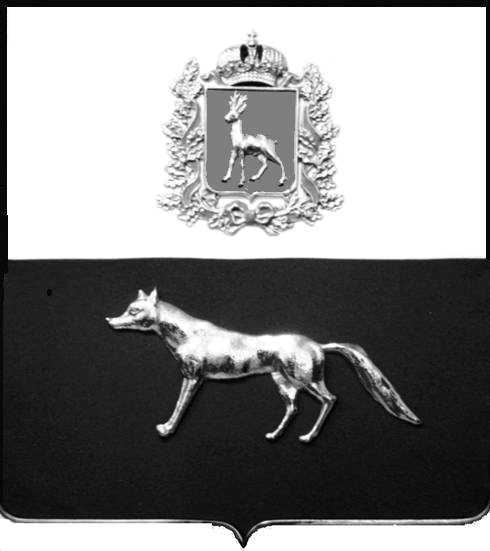 В соответствии с Федеральным законом Российской Федерации №137-ФЗ от 25.10.2001г. «О введении в действие Земельного кодекса Российской Федерации», на основании пункта _______статьи 39.5 Земельного кодекса Российской Федерации №136-ФЗ от 25.10.2001г., Административного регламента предоставления муниципальной услуги «Предоставление земельного участка, находящегося в государственной или муниципальной собственности, гражданину или юридическому лицу в собственность бесплатно», утвержденного Постановлением Администрации городского поселения Суходол муниципального района Сергиевский №_____ от ________г., и заявления _______________ от ______г. №_______ (вх. №_______ от __________г.), Администрация городского поселения Суходол муниципального района Сергиевский ПОСТАНОВЛЯЕТ:Предоставить _________________ в собственность  бесплатно земельный участок, находящийся в собственности __________ / государственная собственность, на который не разграничена, с кадастровым номером ____________, площадью ________ кв.м., отнесенный к категории земель _________, имеющий целевое назначение – ___________, расположенный по адресу: ___________. Контроль за выполнением настоящего Постановления оставляю за собой.Глава городского поселения Суходол муниципального районаСергиевский                                        _________________                      ________________                                                                        подпись                                фамилия, инициалы                       Приложение №3к Административному регламенту предоставления муниципальной услуги  Форма решения об отказе в представлении муниципальной услугиРассмотрев заявление __________________________от _________г. №______  (вх. № _____ от ______г.) о предоставлении муниципальной услуги и приложенные к нему документы, в соответствии со статьей 39.16 Земельного кодекса Российской Федерации, пунктом 2.9.2 Административного регламента предоставление муниципальной услуги «Предоставление земельного участка, находящегося в государственной или муниципальной собственности, гражданину или юридическому лицу в собственность бесплатно», Администрация городского поселения Суходол муниципального района Сергиевский ПОСТАНОВЛЯЕТ:1. Отказать ___________(наименование юридического лица либо фамилия, имя и (при наличии) отчество физического лица в дательном падеже), имеющему место нахождение / жительства (ненужное удалить): __________,  ОГРН_______, ИНН__________ / дата и место рождения: ____________, реквизиты документа, удостоверяющего личность (ненужное удалить): __________,в предоставлении муниципальной услуги в связи с тем, что:_______________________.2. Основанием для отказа является (указываются все основания для отказа со ссылкой на конкретные положения статьи 39.16 Земельного кодекса Российской Федерации, а также со ссылкой на соответствующий подпункт (подпункты) пункта 2.9.2 Административного регламента):___________________________________________.3. Вы вправе повторно обратиться в уполномоченный орган с заявлением о предоставлении муниципальной услуги после устранения указанных нарушений.4. Данный отказ может быть обжалован в досудебном порядке путем направления жалобы в уполномоченный орган, а также в судебном порядке.           5. Контроль за выполнением настоящего Постановления оставляю за собой.Глава  городского поселения Суходол муниципального районаСергиевский                                                 _________________               ________________                                                                                  подпись                            фамилия, инициалы                       Приложение №4к Административному регламенту предоставления муниципальной услуги  Форма заявления о предоставлении муниципальной услугиГлаве городского поселения Суходол муниципального района Сергиевский_____________________________________________ (для юридических лиц: наименование, место нахождения, _____________________________________________ ОГРН, ИНН  _____________________________________________ для физических лиц: фамилия, имя и (при наличии) отчество, _____________________________________________ дата и место рождения, адрес места жительства (регистрации)) _____________________________________________ (реквизиты документа, удостоверяющего личность _____________________________________________ (наименование, серия и номер, дата выдачи, наименование органа, выдавшего документ)) _____________________________________________ (номер телефона) _____________________________________________ (почтовый адрес и (или) адрес электронной почты для связи) Заявлениео предоставлении земельного участка, находящегося в государственной или муниципальной собственности, в собственность бесплатноПрошу предоставить ________________________________________________________________________________(наименование юридического лица либо фамилия, имя и (при наличии) отчество физического лица в дательном падеже) в собственность бесплатно для ________________________________________________________________________(цель использования земельного участка)земельный участок, имеющий кадастровый номер _______________________________, находящийся в государственной или муниципальной собственности, без проведения торгов. Основанием для предоставления земельного участка без проведения торгов является: ___________________________________________________________________________ (указывается основание из числа предусмотренных  статьей 39.5 Земельного кодекса РФ) Реквизиты решения об изъятии земельного участка для государственных или муниципальных нужд (форма правового акта, наименование принявшего его органа, дата, номер и наименование правового акта): ___________________________________________________________________________ (заполняется в случае, если испрашиваемый земельный участок предоставляется взамен земельного участка, изымаемого для государственных или муниципальных нужд) Реквизиты решения об утверждении документа территориального планирования и (или) проекта планировки территории (форма правового акта, наименование принявшего его органа, дата, номер и наименование правового акта): ___________________________________________________________________________ (заполняется в случае, если земельный участок предоставляется для размещения объектов, предусмотренных документом территориального планирования и (или) проектом планировки территории) Реквизиты решения о предварительном согласовании предоставления земельного участка (форма правового акта, наименование принявшего его органа, дата, номер и наименование правового акта): ___________________________________________________________________________ (заполняется в случае, если испрашиваемый земельный участок образовывался или его границы уточнялись на основании решения о предварительном согласовании предоставления земельного участка) Приложение:__________________________________________________________________________________________________________________________________________________Результат предоставления услуги прошу:__________________    _________________________________________________________       (подпись)                         (фамилия, имя и (при наличии) отчество подписавшего лица,             м.п.                     ________________________________________________(для юридических лиц)          наименование должности подписавшего лица либо указание на                                                то, что подписавшее лицо является представителем по доверенности)Приложение №5к Административному регламенту предоставления муниципальной услуги  Форма решения об отказе в приеме документов, необходимых для предоставления муниципальной услугиРЕШЕНИЕ об отказе в приеме документов, необходимых для предоставления муниципальной услуги  Рассмотрев Ваше заявление от «___»_______20____г. №________ и прилагаемые к нему документы, Администрация  городского поселения Суходол муниципального района Сергиевский Самарской области принято решение об отказе в приеме документов, необходимых для предоставления услуги, по следующим основаниям:____________________________________________________________________.Разъяснение причин отказа:____________________________________________________________________.Дополнительная информация:____________________________________________________________________.(указывается информация, необходимая для устранения причин отказа в прием документов, необходимых для предоставления услуги, а также иная дополнительная информация при наличии).Вы вправе повторно обратиться в Уполномоченный орган с заявлением о представлении услуги после устранения указанных нарушений.Данный отказ может быть обжалован в досудебном порядке путем направления жалобы в Уполномоченный орган, а также в судебном порядке.С уважением,Главагородского поселения Суходол муниципального района Сергиевский     ___________________________________                                                                                    подпись      фамилия, инициалыПриложение №6к Административному регламенту предоставления муниципальной услуги  Форма уведомления о возврате заявления о предоставлении муниципальной услугиУведомление о возврате заявления о предоставлении муниципальной услугиРассмотрев заявление ___ (наименование юридического лица либо фамилия имя и (при наличии) отчество физического лица в родительном падеже) (вх. № _____ от _______г.) о предоставлении земельного участка в собственность бесплатно, Администрация городского поселения Суходол муниципального района Сергиевский возвращает Вам указанное выше заявление по следующей причине: _____ (указывается конкретная причина возврата заявления со ссылкой на пункт 3 статьи 39.17 Земельного кодекса Российской Федерации и положение Земельного кодекса Российской Федерации, к которому в пункте 3 статьи 39.17 имеется отсылка, а также со ссылкой на подпункты 2.8.3.1 – 2.8.3.3 пункта 2.8.3 Административного регламента).Приложения: ______ (перечисляются заявление и документы, представленные заявителем).Глава городского поселения Суходолмуниципального районаСергиевский                                 _________________      ________________                                                                       подпись                фамилия, инициалы     Приложение №7к Административному регламенту предоставления муниципальной услуги   Форма заявления об исправлении допущенных опечаток и (или) ошибок в
выданных в результате предоставления муниципальной услуги документахВ Администрацию городского поселения Суходол муниципального района СергиевскийОт ____________________________________Наименование,  почтовый адрес,_____________________________________________ИНН, ОГРН, - для юридических лиц,_____________________________________________Ф. И. О., реквизиты документа удостоверяющего _____________________________________________личность, адрес регистрации_____________________________________________ (места жительства) - для физических лиц.__________________________________________________________________________________________номер телефона, факс (при наличии)_____________________________________________                                                               адрес электронной почты (при наличии)Заявлениеоб исправлении допущенных опечаток и (или) ошибок в выданных в результате предоставления муниципальной услуги документахПрошу исправить в ________________________________ (указываются реквизиты и название документа,  выданного уполномоченным органом в результате предоставления муниципальной услуги)следующие опечатки (ошибки):________________________________________________________________________________________    _________________________________________________________       (подпись)                           (фамилия, имя и (при наличии) отчество подписавшего лица,             м.п.                     ________________________________________________(для юридических лиц)            наименование должности подписавшего лица либо указание на                                                  то, что подписавшее лицо является представителем по доверенности)Приложение №8к Административному регламенту предоставления муниципальной услуги  Перечень документов, подтверждающих право заявителя на приобретениеземельного участка без проведения торговДокументы, обозначенные символом "*", запрашиваются Уполномоченным органом посредством межведомственного информационного взаимодействия.Приложение №9к Административному регламентупредоставления муниципальной услугиСостав, последовательность и сроки выполнения административных процедур (действий) при предоставлении муниципальной услуги№ п/пНаименование признакаЗначения признака1231.1. Кто обращается за услугой?ЗаявительПредставитель2.4. К какой категории относится заявитель?Физическое лицо (ФЛ)Индивидуальный предприниматель (ИП)Юридическое лицо (ЮЛ)3.8.Заявитель является иностранным юридическимлицом?Юридическое лицо зарегистрировано в РФИностранное юридическое лицо4.11. К какой категории относится заявитель (физическое лицо)?Гражданин, которому участок предоставлен в безвозмездное пользованиеГраждане, имеющие трех и более детейЛицо, уполномоченное садовым или огородническим товариществомРаботник по установленной законодательством специальностиИные категории5.17. Право на исходный земельный участокзарегистрировано в ЕГРН?Право зарегистрировано в ЕГРНПраво не зарегистрировано в ЕГРН6.20. К какой категории относится заявитель (индивидуальныйпредприниматель)?Лицо, с которым заключен договор о развитии застроенной территорииИные категории7.23. К какой категории относится заявитель (юридическое лицо)?Лицо, с которым заключен договор о развитии застроенной территорииРелигиозная организация-собственник здания или сооруженияЛицо, уполномоченное садовым или огородническим товариществомНекоммерческая организация, созданная гражданамиРелигиозная организация- землепользователь участка для сельскохозяйственного производстваНаучно-технологический центр (фонд)8.30. Право на здание или сооружение зарегистрированов ЕГРН?Право зарегистрировано в ЕГРНПраво не зарегистрировано в ЕГРН9.33. Право на земельный участок зарегистрировано вЕГРН?Право зарегистрировано в ЕГРНПраво не зарегистрировано в ЕГРН10.36. Право на исходный земельный участокзарегистрировано в ЕГРН?Право зарегистрировано в ЕГРНПраво не зарегистрировано в ЕГРНО предоставлении земельного участка с кадастровым номером _______ в собственность бесплатно _____________________________Администрациягородского поселения Суходол муниципального района СергиевскийСамарской областиПОСТАНОВЛЕНИЕ«____» ____________20____ г.№ __________Об отказе в предоставлении муниципальной услугинаправить в форме электронного документа в Личный кабинет на ЕПГУ/РГУвыдать на бумажном носителе при личном обращении в уполномоченный орган  Выдать на бумажном носителе при личном обращении в МФЦнаправить на бумажном носителе на почтовый адрес:  	Указывается один из перечисленных способовУказывается один из перечисленных способовАдминистрациягородского поселения Суходолмуниципального районаСергиевскийСамарской области446552, пгт. Суходол, ул. Советская, 11тел. 2-70-13, факс 2-70-60suhodolskayadm@yandex.ru[МЕСТО ДЛЯ ШТАМПА]№  на №___________  от «___»______20____г. Кому______________________________________________________________________________________________Адрес______________________________________________________________________________________________Способ получения результата рассмотрения настоящего заявления ____________.Я даю согласие на обработку и использование моих персональных данных в рамках предоставления муниципальной услуги. Способ получения результата рассмотрения настоящего заявления ____________.Я даю согласие на обработку и использование моих персональных данных в рамках предоставления муниципальной услуги. Приложение:_____________________________________________________________N п/пОснование предоставления земельного участка без проведения торговВид права, на котором осуществляется предоставление земельного участка бесплатно или за платуЗаявительЗемельный участокДокументы, подтверждающие право заявителя на приобретение земельного участка без проведения торгов и прилагаемые к заявлению о приобретении прав на земельный участок (документы представляются (направляются) в подлиннике (в копии, если документы являются общедоступными) либо в копиях, заверяемых должностным лицом органа исполнительной власти или органа местного самоуправления, принимающим заявление о приобретении прав на земельный участок)11Подпункт 2 статьи 39.5 Земельного кодексаВ собственность бесплатноРелигиозная организация, имеющая в собственности здания или сооружения религиозного или благотворительного назначенияЗемельный участок, на котором расположены здания или сооружения религиозного или благотворительного назначенияДокумент, удостоверяющий (устанавливающий) права заявителя на здание, сооружение, если право на такое здание, сооружение не зарегистрировано в ЕГРНДокумент, удостоверяющий (устанавливающий) права заявителя на испрашиваемый земельный участок, если право на такой земельный участок не зарегистрировано в ЕГРН (при наличии соответствующих прав на земельный участок)11Подпункт 2 статьи 39.5 Земельного кодексаВ собственность бесплатноРелигиозная организация, имеющая в собственности здания или сооружения религиозного или благотворительного назначенияЗемельный участок, на котором расположены здания или сооружения религиозного или благотворительного назначенияСообщение заявителя (заявителей), содержащее перечень всех зданий, сооружений, расположенных на испрашиваемом земельном участке, с указанием кадастровых (условных, инвентарных) номеров и адресных ориентиров зданий, сооружений, принадлежащих на соответствующем праве заявителю11Подпункт 2 статьи 39.5 Земельного кодексаВ собственность бесплатноРелигиозная организация, имеющая в собственности здания или сооружения религиозного или благотворительного назначенияЗемельный участок, на котором расположены здания или сооружения религиозного или благотворительного назначения* Выписка из ЕГРН об объекте недвижимости (об испрашиваемом земельном участке)11Подпункт 2 статьи 39.5 Земельного кодексаВ собственность бесплатноРелигиозная организация, имеющая в собственности здания или сооружения религиозного или благотворительного назначенияЗемельный участок, на котором расположены здания или сооружения религиозного или благотворительного назначения* Выписка из ЕГРН об объекте недвижимости (о здании и (или) сооружении, расположенном(ых) на испрашиваемом земельном участке)11Подпункт 2 статьи 39.5 Земельного кодексаВ собственность бесплатноРелигиозная организация, имеющая в собственности здания или сооружения религиозного или благотворительного назначенияЗемельный участок, на котором расположены здания или сооружения религиозного или благотворительного назначения* Выписка из ЕГРЮЛ о юридическом лице, являющемся заявителем12Подпункт 3 статьи 39.5 Земельного кодексаВ общую долевую собственность бесплатноЛицо, уполномоченное на подачу заявления решением общего собрания членов СНТ или ОНТЗемельный участок общего назначения, расположенный в границах территории ведения гражданами садоводства или огородничества для собственных нужд (далее - территория садоводства или огородничества)* Документ о предоставлении исходного земельного участка СНТ или ОНТ, за исключением случаев, если право на исходный земельный участок зарегистрировано в ЕГРН12Подпункт 3 статьи 39.5 Земельного кодексаВ общую долевую собственность бесплатноЛицо, уполномоченное на подачу заявления решением общего собрания членов СНТ или ОНТЗемельный участок общего назначения, расположенный в границах территории ведения гражданами садоводства или огородничества для собственных нужд (далее - территория садоводства или огородничества)Решение общего собрания членов СНТ или ОНТ о приобретении земельного участка общего назначения, расположенного в границах территории садоводства или огородничества, с указанием долей в праве общей долевой собственности каждого собственника земельного участка12Подпункт 3 статьи 39.5 Земельного кодексаВ общую долевую собственность бесплатноЛицо, уполномоченное на подачу заявления решением общего собрания членов СНТ или ОНТЗемельный участок общего назначения, расположенный в границах территории ведения гражданами садоводства или огородничества для собственных нужд (далее - территория садоводства или огородничества)* Утвержденный проект межевания территории12Подпункт 3 статьи 39.5 Земельного кодексаВ общую долевую собственность бесплатноЛицо, уполномоченное на подачу заявления решением общего собрания членов СНТ или ОНТЗемельный участок общего назначения, расположенный в границах территории ведения гражданами садоводства или огородничества для собственных нужд (далее - территория садоводства или огородничества)* Выписка из ЕГРН об объекте недвижимости (об испрашиваемом земельном участке)12Подпункт 3 статьи 39.5 Земельного кодексаВ общую долевую собственность бесплатноЛицо, уполномоченное на подачу заявления решением общего собрания членов СНТ или ОНТЗемельный участок общего назначения, расположенный в границах территории ведения гражданами садоводства или огородничества для собственных нужд (далее - территория садоводства или огородничества)* Выписка из ЕГРЮЛ в отношении СНТ или ОНТ13Подпункт 4 статьи 39.5 Земельного кодекса 9В собственность бесплатноГражданин, которому земельный участок предоставлен в безвозмездное пользование на срок не более чем шесть лет для ведения личного подсобного хозяйства или для осуществления крестьянским (фермерским) хозяйством его деятельности на территории муниципального образования, определенного законом субъекта Российской ФедерацииЗемельный участок, предназначенный для ведения личного подсобного хозяйства или для осуществления крестьянским (фермерским) хозяйством его деятельности и используемый более пяти лет в соответствии с разрешенным использованием* Выписка из ЕГРН об объекте недвижимости (об испрашиваемом земельном участке)14Подпункт 5 статьи 39.5 Земельного кодексаВ собственность бесплатноГражданин, работающий по основному месту работы в муниципальном образовании по специальности, которая установлена законом субъекта Российской ФедерацииЗемельный участок, предназначенный для индивидуального жилищного строительства или ведения личного подсобного хозяйства, расположенный в муниципальном образовании, определенном законом субъекта Российской ФедерацииПриказ о приеме на работу, выписка из трудовой книжки (либо сведения о трудовой деятельности) или трудовой договор (контракт)14Подпункт 5 статьи 39.5 Земельного кодексаВ собственность бесплатноГражданин, работающий по основному месту работы в муниципальном образовании по специальности, которая установлена законом субъекта Российской ФедерацииЗемельный участок, предназначенный для индивидуального жилищного строительства или ведения личного подсобного хозяйства, расположенный в муниципальном образовании, определенном законом субъекта Российской Федерации* Выписка из ЕГРН об объекте недвижимости (об испрашиваемом земельном участке)15Подпункт 6 статьи 39.5 Земельного кодексаВ собственность бесплатноГраждане, имеющие трех и более детейСлучаи предоставления земельных участков устанавливаются законом субъекта Российской Федерации(законом Самарской области №94-ГД от 11.03.2005г. «О земле»)Документы, подтверждающие условия предоставления земельных участков в соответствии с законодательством субъектов Российской Федерации (законом Самарской области №37-ГД от 13.04.2015г. «О порядке постановки на учет граждан, имеющих трех и более детей, желающих бесплатно приобрести образованные земельные участки из земель, находящихся в государственной или муниципальной собственности»):* свидетельство о смерти второго родителя детей Заявителя (в случае смерти одного из родителей)* свидетельства о рождении детейдокументы, удостоверяющие личность каждого ребенка (в возрасте от четырнадцати лет)справка об обучении ребенка в образовательной организации (для обучающихся в возрасте от 18 до 23 лет - справка об обучении по очной форме обучения в профессиональной образовательной организации, образовательной организации высшего образования), выданная не позднее чем за тридцать дней до даты подачи заявлениядокумент, подтверждающий факт постоянного проживания заявителя на территории Самарской области в течение не менее пяти последних лет. Данный факт может быть подтвержден любым из перечисленных документов:- паспорт гражданина Российской Федерации, содержащий отметку о регистрации по месту жительства в Самарской области- решение суда об установлении факта проживания заявителя на территории Самарской области в течение не менее пяти последних летдокумент, подтверждающий факт совместного проживания детей с заявителем. Данный факт может быть подтвержден любым из перечисленных документов:- паспорт гражданина Российской Федерации родителя (в отношении детей, не достигших возраста 14 лет), содержащий отметку о регистрации по месту жительства в Самарской области- паспорт гражданина Российской Федерации ребенка (в отношении детей, достигших возраста 14 лет), содержащий отметку о регистрации по месту жительства в Самарской области-  * свидетельство о регистрации по месту жительства- решение суда об определении места жительства детей* документ о наличии (отсутствии) факта лишения родительских прав заявителя, а также об отмене усыновления (удочерения) ребенка* сведения из Единого государственного реестра недвижимости, подтверждающие, что заявителем не использовано право на бесплатное однократное приобретение земельного участка по основаниям, предусмотренным частью 10 статьи 9 Закона Самарской области "О земле"15Подпункт 6 статьи 39.5 Земельного кодексаВ собственность бесплатноГраждане, имеющие трех и более детейСлучаи предоставления земельных участков устанавливаются законом субъекта Российской Федерации(законом Самарской области №94-ГД от 11.03.2005г. «О земле»)* Выписка из ЕГРН об объекте недвижимости (об испрашиваемом земельном участке)16Подпункт 7 статьи 39.5 Земельного кодекса В собственность бесплатноОтдельные категории граждан и (или) некоммерческие организации, созданные гражданами, устанавливаемые федеральным закономСлучаи предоставления земельных участков устанавливаются федеральным закономДокументы, подтверждающие право на приобретение земельного участка, установленные законодательством Российской Федерации16Подпункт 7 статьи 39.5 Земельного кодекса В собственность бесплатноОтдельные категории граждан и (или) некоммерческие организации, созданные гражданами, устанавливаемые федеральным закономСлучаи предоставления земельных участков устанавливаются федеральным законом* Выписка из ЕГРН об объекте недвижимости (об испрашиваемом земельном участке)17Подпункт 7 статьи 39.5 Земельного кодексаВ собственность бесплатноОтдельные категории граждан, устанавливаемые законом субъекта Российской Федерации(законом Самарской области №94-ГД от 11.03.2005г. «О земле»):1) для ведения крестьянского (фермерского) хозяйства - в расчете на каждого члена крестьянского (фермерского) хозяйства2) граждане, признанные нуждающимися в улучшении жилищных условий в соответствии с требованиями жилищного законодательства3) молодые семьи, постоянно проживающие в муниципальном районе Самарской области не менее трех последних лет (данное условие применяется в отношении каждого из супругов и применительно к одному муниципальному району Самарской области), возраст одного из супругов в которых (родителя в неполной семье) не превышает 35 лет4) врачи общей практики и медицинские сестры врачей общей практики, оказывающие первичную медико-санитарную помощь населению в офисах врачей общей практики и во врачебных амбулаториях, расположенных на территории муниципального района5) специалисты, имеющие высшее или среднее профессиональное (сельскохозяйственное) образование и принятые на работу по трудовому договору на срок не менее трех лет или по трудовому договору, заключенному на неопределенный срок, в сельскохозяйственную организацию или крестьянское (фермерское) хозяйство, или организацию, осуществляющую научную деятельность в сфере сельского хозяйства, являющиеся основным местом их работы и расположенные на территории сельского населенного пункта или поселка городского типа, находящихся в муниципальном районе Самарской области6) граждане, проходившие военную службу и уволенные с военной службы по достижении ими предельного возраста пребывания на военной службе, состоянию здоровья или в связи с организационно-штатными мероприятиями, общая продолжительность военной службы которых составляет 10 лет и более, а также граждане, проходившие военную службу в районах Крайнего Севера, приравненных к ним местностях и других местностях с неблагоприятными климатическими или экологическими условиями и уволенные с военной службы по достижении ими предельного возраста пребывания на военной службе, состоянию здоровья, в связи с организационно-штатными мероприятиями или окончанием срока военной службы, общая продолжительность военной службы которых составляет 10 лет и более7) пострадавшие участники долевого строительства на территории Самарской области и участники долевого строительства, указанные в статье 5 Закона Самарской области "О мерах государственной поддержки участников долевого строительства и лиц, обеспечивающих удовлетворение прав требований участников долевого строительства, на территории Самарской области"8) инвалиды Великой Отечественной войны и ветераны Великой Отечественной войны. Предоставление земельных участков в данном случае осуществляется в пределах границ муниципального района (городского округа), на территории которого постоянно проживают указанные граждане9) семьи, имеющие в своем составе детей-инвалидов10) вдовы (вдовцы), а также родители умерших (погибших) Героев Советского Союза, Героев Российской Федерации и полных кавалеров ордена Славы11) педагогические работники, впервые принятые на работу по трудовому договору, заключенному на срок не менее трех лет или на неопределенный срок, по педагогическим специальностям, отнесенным к профессиональной квалификационной группе должностей педагогических работников, в образовательную организацию, являющуюся основным местом их работы и расположенную в пределах границ муниципальных районов с численностью населения менее 200 тысяч человекСлучаи предоставления земельных участков устанавливаются законом субъекта Российской Федерации (законом Самарской области №94-ГД от 11.03.2005г. «О земле»)Документы, подтверждающие право на приобретение земельного участка, установленные законом субъекта Российской Федерации(законом Самарской области №94-ГД от 11.03.2005г. «О земле»)* сведения из Единого государственного реестра недвижимости, Государственного фонда данных, подтверждающие, что заявителем не использовано право на бесплатное однократное приобретение земельного участка по основаниям, предусмотренным статьей 9 Закона Самарской области "О земле"* Выписка из ЕГРН об объекте недвижимости (об испрашиваемом земельном участке)* Выписка из ЕГРЮЛ в отношении КФХ3) паспорт гражданина Российской Федерациикопия решения суда об установлении факта проживания гражданина на территории муниципального района4) Приказ о приеме на работуВыписка из трудовой книжки или трудовой договор (контракт)5) Диплом о высшем или среднем профессиональном (сельскохозяйственном) образованииПриказ о приеме на работуВыписка из трудовой книжки или трудовой договор (контракт)6) Военный билет8) паспорт гражданина Российской Федерациирешение суда об установлении факта проживания гражданина на территории муниципального района* документ, выдаваемый федеральным государственным учреждением медико-социальной экспертизы, подтверждающий факт установления инвалидностиудостоверение ветерана Великой Отечественной войны9) * Документ, выдаваемый федеральным государственным учреждением медикосоциальной экспертизы, подтверждающий факт установления инвалидности10) паспорт гражданина Российской Федерациирешение суда об установлении факта проживания гражданина на территории муниципального районасвидетельства о смерти супруга (супруги);свидетельства о рождении;удостоверения к награде Героя Советского Союза, Героя Российской Федерации и полного кавалера ордена Славы11) Приказ о приеме на работуВыписка из трудовой книжки или трудовой договор (контракт)паспорт гражданина Российской ФедерацииРешение суда об установлении факта проживания гражданина на территории муниципального района18Подпункт 8 статьи 39.5 Земельного кодексаВ собственность бесплатноРелигиозная организация, имеющая земельный участок на праве постоянного (бессрочного) пользования, предназначенный для сельскохозяйственного производстваСлучаи предоставления земельных участков устанавливаются законом субъекта Российской ФедерацииДокументы, подтверждающие право на приобретение земельного участка, установленные законом субъекта Российской ФедерацииОснование для начала административной процедурыСодержание административных действийСрок выполнения административных действийСрок выполнения административных действийДолжностное лицо, ответственное    за выполнение административного действияДолжностное лицо, ответственное    за выполнение административного действияМесто выполнения административного действия / используемаяинформационная  системаМесто выполнения административного действия / используемаяинформационная  системаКритерии принятия      решенияКритерии принятия      решенияРезультатадминистративного действия, способфиксацииРезультатадминистративного действия, способфиксации123344556677Прием, проверка документов и регистрация заявленияПрием, проверка документов и регистрация заявленияПрием, проверка документов и регистрация заявленияПрием, проверка документов и регистрация заявленияПрием, проверка документов и регистрация заявленияПрием, проверка документов и регистрация заявленияПрием, проверка документов и регистрация заявленияПрием, проверка документов и регистрация заявленияПрием, проверка документов и регистрация заявленияПрием, проверка документов и регистрация заявленияПрием, проверка документов и регистрация заявленияПрием, проверка документов и регистрация заявленияПоступление заявления идокументов для предоставления муниципальной услуги при личном обращении в Уполномоченный орган, почтовым отправлением по адресу Уполномоченного органа, в электронном виде посредством ЕПГУ, РГУ в Администрацию городского поселения Суходол , из МФЦ в Администрацию городского поселения СуходолПрием и проверка  заявления и документов для предоставления муниципальной услуги, поступивших в электронном виде посредством ЕПГУ, РГУ, на наличие / отсутствие оснований для отказа в приеме документов, предусмотренных пунктом 2.8.1. Административного регламента1 рабочий день с даты поступления заявленияпосредством ЕПГУ, РГУ1 рабочий день с даты поступления заявленияпосредством ЕПГУ, РГУ Специалист Администрации городского поселения Суходол Специалист Администрации городского поселения СуходолАдминистрация городского поселения Суходол / ГИСАдминистрация городского поселения Суходол / ГИС Наличие / отсутствие оснований для отказа в приеме документов Наличие / отсутствие оснований для отказа в приеме документовПринятие решения об отказе в приеме документов либо решения о регистрации заявления  Принятие решения об отказе в приеме документов либо решения о регистрации заявления  Поступление заявления идокументов для предоставления муниципальной услуги при личном обращении в Уполномоченный орган, почтовым отправлением по адресу Уполномоченного органа, в электронном виде посредством ЕПГУ, РГУ в Администрацию городского поселения Суходол , из МФЦ в Администрацию городского поселения СуходолПодготовка решения об отказе в приеме документов, при наличии оснований для отказа, предусмотренных пунктом 2.8.1. Административного регламента1 рабочий день с даты поступления заявления посредством ЕПГУ, РГУ1 рабочий день с даты поступления заявления посредством ЕПГУ, РГУСпециалист Администрации городского поселения Суходол, Глава городского поселения СуходолСпециалист Администрации городского поселения Суходол, Глава городского поселения СуходолАдминистрация городского поселения Суходол / ГИСАдминистрация городского поселения Суходол / ГИС наличие оснований для отказа в приеме документов наличие оснований для отказа в приеме документовНаправление заявителю уведомления об отказе в приеме документов, отображение в личном кабинете на Едином портале статуса «Отказ»Направление заявителю уведомления об отказе в приеме документов, отображение в личном кабинете на Едином портале статуса «Отказ»Поступление заявления идокументов для предоставления муниципальной услуги при личном обращении в Уполномоченный орган, почтовым отправлением по адресу Уполномоченного органа, в электронном виде посредством ЕПГУ, РГУ в Администрацию городского поселения Суходол , из МФЦ в Администрацию городского поселения СуходолРегистрация заявления о предоставлении муниципальной услуги в ГИС, а также в системе электронного документооборота, при отсутствии оснований для отказа в приеме документов, предусмотренных пунктом 2.8.1. Административного регламента1 рабочий день с даты поступления заявления посредством ЕПГУ, РГУ1 рабочий день с даты поступления заявления посредством ЕПГУ, РГУСпециалист Администрации городского поселения СуходолСпециалист Администрации городского поселения СуходолАдминистрация городского поселения Суходол / ГИСАдминистрация городского поселения Суходол / ГИСОтсутствие оснований для отказа в приеме документовОтсутствие оснований для отказа в приеме документовРегистрация заявления и документов в ГИС и в системе электронного документооборота (присвоение номера, датирование), направление заявителю электронного сообщения о приеме заявления к рассмотрению, назначение специалиста Администрации городского поселения Суходол, ответственного за предоставлениемуниципальной услуги, и           передача ему документовРегистрация заявления и документов в ГИС и в системе электронного документооборота (присвоение номера, датирование), направление заявителю электронного сообщения о приеме заявления к рассмотрению, назначение специалиста Администрации городского поселения Суходол, ответственного за предоставлениемуниципальной услуги, и           передача ему документовПоступление заявления идокументов для предоставления муниципальной услуги при личном обращении в Уполномоченный орган, почтовым отправлением по адресу Уполномоченного органа, в электронном виде посредством ЕПГУ, РГУ в Администрацию городского поселения Суходол , из МФЦ в Администрацию городского поселения СуходолПрием и регистрация заявления о предоставлении муниципальной услуги, представленного заявителем при личном обращении в Уполномоченный  орган, почтовым отправлением по адресу Уполномоченного органа, из МФЦ в Администрацию городского поселения Суходол, в системе электронного документооборота1 рабочий день с даты поступления заявления при личном обращении в Уполномоченный  орган, почтовым отправлением по адресу Уполномоченного органа, из МФЦ в Администрацию городского поселения Суходол1 рабочий день с даты поступления заявления при личном обращении в Уполномоченный  орган, почтовым отправлением по адресу Уполномоченного органа, из МФЦ в Администрацию городского поселения СуходолСпециалист Уполномоченного органа, специалист Администрации городского поселения Суходол, работник МФЦСпециалист Уполномоченного органа, специалист Администрации городского поселения Суходол, работник МФЦУполномоченный орган / МФЦ / Администрациягородского поселения СуходолУполномоченный орган / МФЦ / Администрациягородского поселения Суходол--Регистрация заявления и документов в системе электронного документооборота (присвоение номера, датирование),   назначение специалиста Администрации городского поселения Суходол, ответственного за предоставлениемуниципальной услуги, и           передача ему документовРегистрация заявления и документов в системе электронного документооборота (присвоение номера, датирование),   назначение специалиста Администрации городского поселения Суходол, ответственного за предоставлениемуниципальной услуги, и           передача ему документовПоступление заявления идокументов для предоставления муниципальной услуги при личном обращении в Уполномоченный орган, почтовым отправлением по адресу Уполномоченного органа, в электронном виде посредством ЕПГУ, РГУ в Администрацию городского поселения Суходол , из МФЦ в Администрацию городского поселения СуходолПроверка заявления и документов, представленных заявителем при личном обращении в Уполномоченный  орган, почтовым отправлением по адресу Уполномоченного органа, из МФЦ в Администрацию городского поселения Суходол на наличие или отсутствие оснований для возврата заявления о предоставлении муниципальной услуги, указанных в пункте 2.8.3. Административного регламентаПроверка заявления и документов, представленных заявителем при личном обращении в Уполномоченный  орган, почтовым отправлением по адресу Уполномоченного органа, из МФЦ в Администрацию городского поселения Суходол на наличие или отсутствие оснований для возврата заявления о предоставлении муниципальной услуги, указанных в пункте 2.8.3. Административного регламента10 дней с даты поступления заявления при личном обращении в Уполномоченный  орган, почтовым отправлением по адресу Уполномоченного органа, из МФЦ в Администрацию городского поселения Суходол10 дней с даты поступления заявления при личном обращении в Уполномоченный  орган, почтовым отправлением по адресу Уполномоченного органа, из МФЦ в Администрацию городского поселения СуходолСпециалист Администрации городского поселения СуходолСпециалист Администрации городского поселения СуходолАдминистрациягородского поселения СуходолАдминистрациягородского поселения СуходолНаличие оснований для возврата заявления о предоставлении муниципальной услугиНаличие оснований для возврата заявления о предоставлении муниципальной услугиПринятие решения о возврате заявления о предоставлении муниципальной услуги, подготовка проекта уведомления о возврате заявления о  предоставлении муниципальной услугиПоступление заявления идокументов для предоставления муниципальной услуги при личном обращении в Уполномоченный орган, почтовым отправлением по адресу Уполномоченного органа, в электронном виде посредством ЕПГУ, РГУ в Администрацию городского поселения Суходол , из МФЦ в Администрацию городского поселения СуходолРегистрация уведомления о возврате заявления о предоставлении муниципальной услуги в системе электронного документооборота и направление его заявителю Регистрация уведомления о возврате заявления о предоставлении муниципальной услуги в системе электронного документооборота и направление его заявителю 10 календарных дней с даты поступления заявления при личном обращении в Уполномоченный  орган, почтовым отправлением по адресу Уполномоченного органа, из МФЦ в Администрацию городского поселения Суходол10 календарных дней с даты поступления заявления при личном обращении в Уполномоченный  орган, почтовым отправлением по адресу Уполномоченного органа, из МФЦ в Администрацию городского поселения СуходолСпециалист Уполномоченного органа, Глава Уполномоченного органа, специалист Администрации городского поселения Суходол, работник МФЦСпециалист Уполномоченного органа, Глава Уполномоченного органа, специалист Администрации городского поселения Суходол, работник МФЦАдминистрацию городского поселения Суходол / Уполномоченный орган / МФЦАдминистрацию городского поселения Суходол / Уполномоченный орган / МФЦ--Регистрация уведомления в системе электронного документооборота;выдача уведомления                      заявителю в форме бумажного документа при личном обращении в Уполномоченный орган либо посредством почтового отправления, передача уведомления в форме  бумажного документа для выдачи в МФЦНаправление межведомственных запросов, в том числе посредством Федеральной государственной информационной системы «Единая система межведомственного электронного взаимодействия»Направление межведомственных запросов, в том числе посредством Федеральной государственной информационной системы «Единая система межведомственного электронного взаимодействия»Направление межведомственных запросов, в том числе посредством Федеральной государственной информационной системы «Единая система межведомственного электронного взаимодействия»Направление межведомственных запросов, в том числе посредством Федеральной государственной информационной системы «Единая система межведомственного электронного взаимодействия»Направление межведомственных запросов, в том числе посредством Федеральной государственной информационной системы «Единая система межведомственного электронного взаимодействия»Направление межведомственных запросов, в том числе посредством Федеральной государственной информационной системы «Единая система межведомственного электронного взаимодействия»Направление межведомственных запросов, в том числе посредством Федеральной государственной информационной системы «Единая система межведомственного электронного взаимодействия»Направление межведомственных запросов, в том числе посредством Федеральной государственной информационной системы «Единая система межведомственного электронного взаимодействия»Направление межведомственных запросов, в том числе посредством Федеральной государственной информационной системы «Единая система межведомственного электронного взаимодействия»Направление межведомственных запросов, в том числе посредством Федеральной государственной информационной системы «Единая система межведомственного электронного взаимодействия»Направление межведомственных запросов, в том числе посредством Федеральной государственной информационной системы «Единая система межведомственного электронного взаимодействия»Направление межведомственных запросов, в том числе посредством Федеральной государственной информационной системы «Единая система межведомственного электронного взаимодействия»Регистрация заявления о предоставлении муниципальной услуги и прилагаемых к нему документов, отсутствие оснований для возврата заявления, указанных в пункте 2.8.3. Административного регламентаНаправление межведомственных запросов в органы и организации,  указанные в пункте 2.2.3. Административного регламентаДо 3 рабочих дней с даты поступления заявления и прилагаемых к нему документов на рассмотрение специалисту Администрации городского поселения СуходолДо 3 рабочих дней с даты поступления заявления и прилагаемых к нему документов на рассмотрение специалисту Администрации городского поселения СуходолСпециалист Администрации городского поселения СуходолСпециалист Администрации городского поселения СуходолАдминистрация городского поселения Суходол / ГИС / СМЭВАдминистрация городского поселения Суходол / ГИС / СМЭВОтсутствие документов, необходимых для предоставления муниципальной услугиОтсутствие документов, необходимых для предоставления муниципальной услугиНаправлениемежведомственного запроса в органы (организации),предоставляющиедокументы (сведения), предусмотренные пунктом 2.7.1.Административного регламента, в том числе сиспользованием СМЭВНаправлениемежведомственного запроса в органы (организации),предоставляющиедокументы (сведения), предусмотренные пунктом 2.7.1.Административного регламента, в том числе сиспользованием СМЭВРегистрация заявления о предоставлении муниципальной услуги и прилагаемых к нему документов, отсутствие оснований для возврата заявления, указанных в пункте 2.8.3. Административного регламентаПолучение ответов намежведомственные запросы,формирование полного комплекта  документов5 рабочих дней со дня поступления межведомственного запроса5 рабочих дней со дня поступления межведомственного запросаСпециалист Администрации городского поселения СуходолСпециалист Администрации городского поселения СуходолАдминистрация городского поселения Суходол / ГИС / СМЭВАдминистрация городского поселения Суходол / ГИС / СМЭВ--Получение документов (сведений), необходимых для предоставления муниципальной услугиПолучение документов (сведений), необходимых для предоставления муниципальной услугиРассмотрение документов и сведенийРассмотрение документов и сведенийРассмотрение документов и сведенийРассмотрение документов и сведенийРассмотрение документов и сведенийРассмотрение документов и сведенийРассмотрение документов и сведенийРассмотрение документов и сведенийРассмотрение документов и сведенийРассмотрение документов и сведенийРассмотрение документов и сведенийРассмотрение документов и сведенийПолучение в порядке межведомственного взаимодействия документов (сведений), необходимых для предоставления муниципальной услугиПроверка заявления и документов, представленных заявителем, а также полученных в порядке межведомственного взаимодействия, на наличие / отсутствие оснований для отказа в предоставлении муниципальной услуги, указанных в пункте 2.9.2. Административного регламента1 рабочий день1 рабочий деньСпециалист Администрации городского поселения СуходолСпециалист Администрации городского поселения СуходолАдминистрация городского поселения СуходолАдминистрация городского поселения СуходолНаличие / отсутствие оснований для отказа в предоставлении муниципальной услугиНаличие / отсутствие оснований для отказа в предоставлении муниципальной услугиПринятия решения о предоставлении муниципальной услуги либо об отказе в предоставлении муниципальной услугиПринятия решения о предоставлении муниципальной услуги либо об отказе в предоставлении муниципальной услугиПринятие решения о предоставлении муниципальной услугиПринятие решения о предоставлении муниципальной услугиПринятие решения о предоставлении муниципальной услугиПринятие решения о предоставлении муниципальной услугиПринятие решения о предоставлении муниципальной услугиПринятие решения о предоставлении муниципальной услугиПринятие решения о предоставлении муниципальной услугиПринятие решения о предоставлении муниципальной услугиПринятие решения о предоставлении муниципальной услугиПринятие решения о предоставлении муниципальной услугиПринятие решения о предоставлении муниципальной услугиПринятие решения о предоставлении муниципальной услугиНаличие либо отсутствие оснований для отказа в предоставлении муниципальной услуги, указанных в пункте 2.9.2. Административного регламентаПодготовка решения об отказе в предоставлении муниципальной услуги по форме, приведенной в приложении №3 к Административному регламенту, при наличии оснований для отказа в предоставлении муниципальной услуги, указанных в пункте 2.9.2. Административного регламента 1 рабочий день1 рабочий деньСпециалист Администрации городского поселения Суходол, специалист Уполномоченного органа, Глава Уполномоченного органаСпециалист Администрации городского поселения Суходол, специалист Уполномоченного органа, Глава Уполномоченного органаУполномоченный орган, Администрация городского поселения СуходолУполномоченный орган, Администрация городского поселения СуходолНаличие оснований для отказа в предоставлении муниципальной услугиНаличие оснований для отказа в предоставлении муниципальной услугиРегистрация решения об отказе в предоставлении муниципальной услуги в системе электронного документооборота Регистрация решения об отказе в предоставлении муниципальной услуги в системе электронного документооборота Наличие либо отсутствие оснований для отказа в предоставлении муниципальной услуги, указанных в пункте 2.9.2. Административного регламентаПодготовка решения о предоставлении муниципальной услуги по форме, приведенной в приложении №2 к Административному регламенту, при отсутствии оснований для отказа в предоставлении муниципальной услуги, указанных в пункте 2.9.2. Административного регламента1 рабочий день 1 рабочий день Специалист Администрации городского поселения Суходол, специалист Уполномоченного органа, Глава Уполномоченного органа, Глава городского поселения СуходолСпециалист Администрации городского поселения Суходол, специалист Уполномоченного органа, Глава Уполномоченного органа, Глава городского поселения СуходолУполномоченный орган, Администрация городского поселения СуходолУполномоченный орган, Администрация городского поселения СуходолОтсутствие  оснований для отказа в предоставлении муниципальной услугиОтсутствие  оснований для отказа в предоставлении муниципальной услугиРегистрация решения о предоставлении муниципальной услуги согласно приложению №2 в системе электронного документооборотаРегистрация решения о предоставлении муниципальной услуги согласно приложению №2 в системе электронного документооборотаВыдача (направление) результата предоставления муниципальной услугиВыдача (направление) результата предоставления муниципальной услугиВыдача (направление) результата предоставления муниципальной услугиВыдача (направление) результата предоставления муниципальной услугиВыдача (направление) результата предоставления муниципальной услугиВыдача (направление) результата предоставления муниципальной услугиВыдача (направление) результата предоставления муниципальной услугиВыдача (направление) результата предоставления муниципальной услугиВыдача (направление) результата предоставления муниципальной услугиВыдача (направление) результата предоставления муниципальной услугиВыдача (направление) результата предоставления муниципальной услугиВыдача (направление) результата предоставления муниципальной услуги  Формирование и регистрация результата предоставления муниципальной услуги  Выдача заявителю в Администрации городского поселения Суходол результата предоставления муниципальной услуги на бумажном носителе при личном обращении   До 3 рабочих днейДо 3 рабочих днейСпециалист Администрации городского поселения СуходолСпециалист Администрации городского поселения СуходолАдминистрация городского поселения СуходолАдминистрация городского поселения Суходол Указание заявителем в заявлении способа выдачи результата предоставления муниципальной услуги - личное обращение в Уполномоченный орган Указание заявителем в заявлении способа выдачи результата предоставления муниципальной услуги - личное обращение в Уполномоченный органПодпись заявителя в журнале регистрации  о получении результата предоставлении муниципальной услуги на рукиПодпись заявителя в журнале регистрации  о получении результата предоставлении муниципальной услуги на руки  Формирование и регистрация результата предоставления муниципальной услуги Направление результата предоставления муниципальной услуги посредством почтового отправления До 3 рабочих днейДо 3 рабочих днейСпециалист Уполномоченного органа, специалист Администрации городского поселения СуходолСпециалист Уполномоченного органа, специалист Администрации городского поселения СуходолАдминистрация городского поселения Суходол, Уполномоченный органАдминистрация городского поселения Суходол, Уполномоченный органУказание заявителем в заявлении способа выдачи результата предоставления муниципальной услуги – посредством почтового отправленияУказание заявителем в заявлении способа выдачи результата предоставления муниципальной услуги – посредством почтового отправленияНаправление результата предоставления муниципальной услуги посредством почтового отправленияНаправление результата предоставления муниципальной услуги посредством почтового отправления  Формирование и регистрация результата предоставления муниципальной услуги Направление для выдачи в МФЦ результата предоставления муниципальной услуги в форме бумажного документа, в форме электронного документа, подписанного усиленной квалифицированной подписью уполномоченного должностного лица Уполномоченного органаВ сроки установленные соглашением о взаимодействии между Уполномоченным органом и МФЦВ сроки установленные соглашением о взаимодействии между Уполномоченным органом и МФЦСпециалист Администрации городского поселения Суходол, работник МФЦСпециалист Администрации городского поселения Суходол, работник МФЦАдминистрация городского поселения Суходол, МФЦАдминистрация городского поселения Суходол, МФЦУказание в заявлении способа выдачи результата предоставления муниципальной услуги в МФЦ, а также подача заявления через МФЦУказание в заявлении способа выдачи результата предоставления муниципальной услуги в МФЦ, а также подача заявления через МФЦПодпись работника МФЦ в журнале регистрации переданных документов о получении результата предоставлении муниципальной услуги для выдачи, ГИСПодпись работника МФЦ в журнале регистрации переданных документов о получении результата предоставлении муниципальной услуги для выдачи, ГИС  Формирование и регистрация результата предоставления муниципальной услуги Направление заявителю результата предоставления муниципальной услуги в личный кабинет на ЕПГУ, РГУ До 3 рабочих дней До 3 рабочих днейСпециалист Администрации городского поселения СуходолСпециалист Администрации городского поселения СуходолАдминистрация городского поселения Суходол / ГИСАдминистрация городского поселения Суходол / ГИС Подача заявления в электронном виде через ЕПГУ, РГУ Подача заявления в электронном виде через ЕПГУ, РГУ Результат предоставления муниципальной услуги, направленный заявителю в личный кабинет на ЕПГУ, РГУ Результат предоставления муниципальной услуги, направленный заявителю в личный кабинет на ЕПГУ, РГУВнесение результата муниципальной услуги в реестр решенийВнесение результата муниципальной услуги в реестр решенийВнесение результата муниципальной услуги в реестр решенийВнесение результата муниципальной услуги в реестр решенийВнесение результата муниципальной услуги в реестр решенийВнесение результата муниципальной услуги в реестр решенийВнесение результата муниципальной услуги в реестр решенийВнесение результата муниципальной услуги в реестр решенийВнесение результата муниципальной услуги в реестр решенийВнесение результата муниципальной услуги в реестр решенийВнесение результата муниципальной услуги в реестр решенийВнесение результата муниципальной услуги в реестр решенийФормирование и регистрация результата муниципальной услуги, указанного в пункте 2.3.1 Административного регламента, в форме электронного документа в ГИСВнесение сведений о результате предоставления муниципальной услуги, указанном в пункте 2.3.1 Административного регламента, в реестр решений1 рабочий день1 рабочий деньСпециалист Администрациигородского поселения СуходолСпециалист Администрациигородского поселения СуходолГИСГИС--Результат предоставления муниципальной услуги, указанный в пункте 2.3.1 Административного регламента, внесен в реестр решенийРезультат предоставления муниципальной услуги, указанный в пункте 2.3.1 Административного регламента, внесен в реестр решений